MANUÁL4. 11. 2020Opatření státu při koronakrizi___________________________________________________________________________Novinky v opatřeních přijatých dne 3. 11. 2020Ochranné opatření MZ ČR o omezení překročení státní hranice ČR, s účinností od 9. 11. 2020 do odvolání (str. 19)Novinky, jejichž přijetí se očekáváNebyly zaznamenány žádné Očekávané novinky budou v detailu zapracovány, jakmile budou oficiálně zveřejněna příslušná opatření, v nichž jsou upraveny.Přehled opatření a doporučení souvisejících s koronaviremMinisterstvo zdravotnictví připravilo systém čtyř stupňů pohotovosti (takzvaný „semafor“), na které jsou navázány rámcové postupy, činnosti a protiepidemická opatření orgánů ochrany veřejného zdraví. Stupně pohotovosti v oblasti ochrany veřejného zdraví stanovují na základě úrovní přenosu nákazy rozsah klíčových protiepidemických opatření nezbytných k zamezení vzniku a dalšího šíření onemocnění covid-19. Stupně pohotovosti jsou 0 až 3 a znamenají:0, bílá: NULOVÉ NEBO ZANEDBATELNÉ RIZIKO1, zelená: VÝSKYT NÁKAZY V ČR BEZ KOMUNITNÍHO PŘENOSU2, žlutá: POČÍNAJÍCÍ KOMUNITNÍ PŘENOS V ČR3, červená: NARŮSTAJÍCÍ ANEBO PŘETRVÁVAJÍCÍ KOMUNITNÍ PŘENOS V ČRPro každý stupeň je vymezen rámec postupů a činností, které by měly učinit orgány ochrany veřejného zdraví. Patří mezi ně například aktivace krizových štábů a linek, řízení kapacit odběrových míst a laboratoří či zapojení Armády ČR. Semafor dále určuje také rámec možných opatření směrem k široké veřejnosti. Na každý stupeň je navázán balík protiepidemických opatření, jako například roušky, omezení počtu osob na akcích, omezení otevírací doby podniků veřejného stravování, mytí rukou a dezinfekce, respirační hygiena, odstup od cizích osob. Opatření obsahují také doporučení pro poskytovatele zdravotních a sociálních služeb. MZ ČR aktualizovalo 16.10.2020 semafor k nákaze koronavirem. V oranžovém stupni pohotovosti jsou aktuálně zařazeny Plzeňský kraj, Ústecký kraj, Liberecký kraj, Vysočina, Olomoucký kraj. Zbytek území ČR je v červeném stupni pohotovosti.MZ ČR aktualizovalo 23.10.2020 semaforovou mapu k nákaze koronavirem. Celé území ČR je nyní v červeném stupni pohotovosti. Semaforová mapa Stupně pohotovosti a opatření vyplývající z aktuální epidemiologické situace v ČR byla upravena a nyní se dá velmi dobře používat, mapu najdete na: https://onemocneni-aktualne.mzcr.cz/covid-19/stupne-pohotovostiKe dni 18.5.2020 00:00 hod skončil nouzový stav, přesto nadále platí řada omezení. Z tohoto důvodu byl newsletter aktualizován tak, aby nadále obsahoval pouze stále platná omezení.Vláda podruhé vyhlásila pro území ČR nouzový stav na dobu 30 dnů od 5. 10. 2020 od 00:00 hod. (dosavadní vydaná a platná ochranná a mimořádná opatření MZd nejsou tímto vyhlášením nouzového stavu dotčena), tj. do 3. 11. 2020 do 23:59 hod. Na základě souhlasu Poslanecké sněmovny Parlamentu ze dne 30. 10. 2020 prodloužila Vláda nouzový stav do 20. 11. 2020. Veškerá opatření přijatá z důvodu nouzového stavu, která jsou platná ke dni přijetí usnesení vlády, zůstávají nadále v platnosti v rozsahu, v jakém byla přijata. Volný pohyb Omezení volného pohybu a hromadných akcíNa základě usnesení Vlády ČR ze dne 26. října 2020 č. 1102 o přijetí krizového opatření se ruší krizové opatření ze dne 21. října 2020 č. 1078 a Vláda s účinností ode dne 28. října 2020 od 00:00 hod. do dne 3. listopadu 2020 do 23:59 hod.:Na základě usnesení Vlády ČR ze dne 30. října 2020 č. 1113 o přijetí krizového opatření Vláda s účinností ode dne 4. listopadu 2020 od 00:00 hod. do dne 20. listopadu 2020 do 23:59 hod.:I. zakazuje volný pohyb osob na území celé České republiky v době od 21:00 hod. do 04:59 hod. s výjimkou:1.	cest do zaměstnání a k výkonu podnikatelské nebo jiné obdobné činnosti a k výkonu povinnosti veřejného funkcionáře nebo ústavního činitele a zpět do místa bydliště,2.	výkonu povolání,3.	výkonu činností sloužících k zajištěnía)	bezpečnosti, vnitřního pořádku a řešení krizové situace,b)	ochrany zdraví, poskytování zdravotní nebo sociální péče,c)	veřejné hromadné dopravy a další infrastruktury,d)	služeb pro obyvatele, včetně zásobování a rozvážkové služby,4.	neodkladných cest, jejichž uskutečnění je nezbytně nutné i v nočních hodinách z důvodu ochrany života, zdraví, majetku nebo jiných zákonem chráněných zájmů,5.	venčení psů do 500 metrů od místa bydliště,6. účasti na hromadné akci dovolené podle bodu VI tohoto krizového opatření;II. zakazuje volný pohyb osob na území celé České republiky v době od 05:00 hod. do 20:59 hod. s výjimkou:cest do zaměstnání a k výkonu podnikatelské nebo jiné obdobné činnosti a k výkonu povinnosti veřejného funkcionáře nebo ústavního činitele,nezbytných cest za rodinou nebo osobami blízkými,cest nezbytně nutných k obstarávání základních životních potřeb (např. nákup potravin, léků a zdravotnických prostředků, hygienického zboží, kosmetiky a jiného drogistického zboží, krmiv a dalších potřeb pro zvířata), včetně potřeb osob příbuzných a blízkých, zajištění péče o děti, zajištění péče o zvířata, využívání nezbytných finančních a poštovních služeb, doplnění pohonných hmot, odkládání odpadu,cest nezbytně nutných k zajištění potřeb a služeb podle bodu 3 pro jinou osobu (např. dobrovolnictví, sousedská výpomoc),cest do zdravotnických zařízení a zařízení sociálních služeb, včetně zajištění nezbytného doprovodu příbuzných a osob blízkých, a zařízení veterinární péče,cest za účelem vyřízení neodkladných úředních záležitostí, včetně zajištění nezbytného doprovodu příbuzných a osob blízkých,výkonu povolání nebo činností sloužících k zajištěníbezpečnosti, vnitřního pořádku a řešení krizové situace,ochrany zdraví, poskytování zdravotní nebo sociální péče, včetně dobrovolnické činnosti,individuální duchovní péče a služby,veřejné hromadné dopravy a další infrastruktury,služeb pro obyvatele, včetně zásobování a rozvážkové služby,veterinární péče,cest za účelem pobytu v přírodě nebo parcích a pobytu tam,cest do vlastních rekreačních objektů a pobytu v nich,cest za účelem vycestování z České republiky,účasti na svatbě a pohřbu, v počtu ne vyšším než 10 osob, a návštěvy hřbitova,cest za účelem účasti na vzdělávání včetně praxí a na zkouškách,cest za účelem voleb do orgánů zdravotních pojišťoven,účasti na hromadné akci dovolené podle bodu VI tohoto krizového opatření,cest zpět do místa svého bydliště;III. nařizuje1.	omezit pohyb na veřejně přístupných místech na dobu nezbytně nutnou a pobývat v místě svého bydliště s výjimkou případů uvedených v bodech I a II,2.	omezit kontakty s jinými osobami na nezbytně nutnou míru,3.	pobývat na veřejně přístupných místech nejvýše v počtu dvou osob, s výjimkoučlenů domácnosti,zaměstnanců vykonávajících práci pro stejného zaměstnavatele,osob společně vykonávajících podnikatelskou nebo jinou obdobnou činnost,osob, které společně konají činnost, ke které jsou povinny podle zákona, a je tuto činnost nezbytné konat ve vyšším počtu osob,dětí, žáků a studentů při poskytování vzdělávání ve školách či školských zařízeních,a zachovávat při kontaktu s ostatními osobami odstup nejméně 2 metry, pokud to je možné,4.	zaměstnavatelům využívat práci na dálku, pokud ji zaměstnanci mohou vzhledem k charakteru práce a provozním podmínkám vykonávat v místě bydliště,IV. omezujeprávo pokojně se shromažďovat podle zákona č. 84/1990 Sb., o právu shromažďovacím, ve znění pozdějších předpisů, tak, že shromáždění se může konat pouze mimo vnitřní prostory staveb a může se jej účastnit celkem nejvýše 100 účastníků, a to ve skupinách po nejvýše 20 účastnících a při zachování rozestupů mezi skupinami účastníků alespoň 2 metry, přičemž každý účastník je povinen mít ochranný prostředek dýchacích cest (nos, ústa), který brání šíření kapének;V. doporučujezaměstnavatelůmpodporovat dovolené a placené volno pro zaměstnance a obdobné nástroje uvedené v kolektivní smlouvě,omezit výkon prací, které nejsou významné pro zachování činnosti zaměstnavatele,zachovávat při kontaktu s ostatními osobami ve veřejných prostorách odstup nejméně 2 metry (např. při nákupu),využívat z hygienických důvodů přednostně bezhotovostní platební styk,osobám zajišťujícím služby podle bodu I/7 omezit přímý kontakt se zákazníky,VI.  určuje Ministerstvo zdravotnictví, aby stanovilo závazné hygienicko-epidemiologické podmínky pro hromadné akce, jinak zakázané podle tohoto krizového opatření, při jejichž dodržení je dovoleno je z důvodů zřetele hodných konat, a to jedná-li se o akce v důležitém státním zájmu, nebo o významná sportovní utkání nebo soutěže. Dopad: Zákaz volného pohyb osobu v době od 21:00 do 04:59 hod., s výjimkou cest do do zaměstnání, některých neodkladných cest a venčení psů do 500 metrů od bydliště Zákaz volného pohybu osob od 05:00 do 20:59 hod., s výjimkou cest do zaměstnání, za rodinou, k lékaři / veterináři, k nákupu základních životních potřeb, na úřady, za účelem pobytu v přírodě, za účelem vycestování z ČR atp.Nařizuje se pobývat na veřejně přístupných místech nejvýše v počtu 2 osob Nařizuje se zaměstnavatelům využívat práci na dálku, pokud ji zaměstnanci mohou vzhledem k charakteru práce a provozním podmínkám vykonávat v místě bydlištěZaměstnavatelům se doporučuje podporovat dovolené a placené volno pro zaměstnance, omezit výkon prací, které nejsou významné pro zachování činnosti zaměstnavateleDoporučuje se zachovávat při kontaktu s ostatními osobami odstup nejméně 2 metry (např. při nákupu), využívat přednostně bezhotovostní platební styk, omezit přímý kontakt se zákazníkyPovinné nošení roušekMimořádné opatření Ministerstva zdravotnictví ze dne 12.10.2020, č. j. MZDR 15757/2020-36/MIN/KAN bylo nahrazeno mimořádným opatřením č. j.  MZDR 15757/2020-37/MIN/KAN ze dne 19.10.2020 – doplněna byla veřejně přístupná místa v zastavěném území obce a  motorová vozidla od 21.10.2020 od 00:00.Na základě mimořádného opatření Ministerstva zdravotnictví se:1. Všem osobám s účinností ode dne 18. září 2020 od 0:00 hod. do odvolání tohoto mimořádného opatření zakazuje pohyb a pobyt bez ochranných prostředků dýchacích cest (nos, ústa) jako je respirátor, rouška, ústenka, šátek, šál nebo jiné prostředky, které brání šíření kapének, a to:a) ve všech vnitřních prostorech staveb, mimo bydliště nebo místo ubytování (např. hotelový pokoj),b) v prostředcích veřejné dopravy,c) na nástupišti, v přístřešku a čekárně veřejné dopravy,d) v motorových vozidlech, ledaže se v motorovém vozidle nachází pouze osoby z jedné domácnosti,e) na všech ostatních veřejně přístupných místech v zastavěném území obce, kde dochází na stejném místě a ve stejný čas k přítomnosti alespoň 2 osob vzdálených od sebe méně než 2 metry, nejedná-li se výlučně o členy domácnosti.2. Zákaz podle bodu 1 se nevztahuje na:děti do dvou let věku, děti a pedagogické pracovníky v mateřské škole a děti a osoby o ně pečující v dětské skupině, žáky a pedagogické pracovníky 1. stupně základní školy v budovách škol a školských zařízení podle školského zákona mimo jejich společné prostory, žáky, studenty a pedagogické pracovníky podle školského zákona a studenty a akademické pracovníky podle zákona o vysokých školách v rámci vzdělávací aktivity, jejíž charakter neumožňuje nošení ochranného prostředku (zejm. tělocvik, zpěv, hra na dechové nástroje) internáty a domovy mládeže, jde-li o zaměstnance nebo ubytované děti, žáky nebo studenty,školská zařízení pro výkon ústavní výchovy nebo ochranné výchovy a školy zřízené při nich a střediska výchovné péče při poskytování služeb internátní formou,školy zřízené Ministerstvem spravedlnosti,žáky, studenty a pedagogické pracovníky ve škole zřízené podle § 16 odst. 9 školského zákona,zaměstnance a děti v zařízeních pro děti vyžadující okamžitou pomoc,osoby s poruchou intelektu, s poruchou autistického spektra, a kognitivní poruchou nebo se závažnou alterací duševního stavu, jejichž mentální schopnosti či aktuální duševní stav neumožňují dodržování tohoto zákazu,pacienty, jsou-li hospitalizovaní ve zdravotnických zařízeních lůžkové péče, nebo je-li to potřebné pro poskytování zdravotních služeb,zdravotnické pracovníky po dobu nezbytně nutnou, je-li to potřebné pro poskytování zdravotních služeb,uživatele sociálních služeb v zařízeních sociálních služeb, kterými jsou týdenní stacionáře, domovy pro osoby se zdravotním postižením, domovy pro seniory a domovy se zvláštním režimem, a v zařízeních poskytujících odlehčovací sociální služby v pobytové formě,další případy zřetele hodné, které stanoví poskytovatel zdravotních nebo sociálních služeb nebo ošetřující lékař pro pohyb a pobyt ve zdravotnických zařízení a v zařízeních sociálních služeb,zaměstnance a osoby v obdobném postavení včetně ústavních činitelů po dobu, kdy vykonávají práci na jednom místě, pracuje-li taková osoba ve vzdálenosti nejméně 2 metry od jiné osoby,osoby řídící vozidlo veřejné dopravy, kdy nejsou v přímém kontaktu s cestujícím při jeho odbavení,soudce, přísedící, státní zástupce, obviněné a jejich obhájce, účastníky civilních, správních a ústavních soudních řízení a jejich zástupce, svědky, znalce, tlumočníky a další osoby, o kterých tak rozhodne soud, a to v místě a době soudního řízení,osoby při provádění autorského díla (např. divadelního, tanečního nebo hudebního představení), osoby přednášející a osoby účinkující při tvorbě a výrobě audiovizuálního díla nebo pořadu,moderátory, redaktory a další osoby vystupující v rozhlasových, televizních a dalších pořadech,osoby, které vykonávají práci zařazenou rozhodnutím příslušného orgánu ochrany veřejného zdraví do kategorie třetí nebo čtvrté pro rizikový faktor pracovních podmínek zátěž teplem, a dále osoby, jež vykonávají práci, která dosud nebyla kategorizována a u které lze předpokládat, že po provedení kategorizace bude z důvodu přítomnosti rizikového faktoru pracovních podmínek zátěž teplem spadat do kategorie třetí nebo čtvrté,zákazníky provozoven stravovacích služeb v době konzumace potravin a pokrmů včetně nápojů, a to za podmínky, že zákazník sedí u stolu,osoby cestující v prostředcích veřejné dopravy po dobu nezbytně nutnou ke konzumaci potravin a pokrmů včetně nápojů,snoubence v průběhu sňatečného obřadu a další osoby tomuto obřadu přítomné a osoby činící prohlášení o tom, že spolu vstupují do registrovaného partnerství, a další osoby tomuto prohlášení přítomné,osoby po dobu nezbytně nutnou pro pořízení jejich portrétní fotografie, popř. fotografie novomanželů, včetně společné fotografie s členy domácnosti a dalšími blízkými osobami,sportovce nebo cvičící osoby v době tréninku, cvičení, zápasu, soutěže apod.,osoby v prostorech vnitřních umělých koupališť, kterými jsou plavecký bazén, koupelový bazén, bazén pro kojence a batolata a brouzdaliště, lázeňských a léčebných bazénů a saun.S účinností ode dne 18. září 2020 od 18:00 hod. se ruší mimořádné opatření Ministerstva zdravotnictví ze dne 9. září 2020, č. j. MZDR 15757/2020-33/MIN/KAN.Dopad: Povinné roušky ve všech vnitřních prostorech staveb Povinné roušky ve veřejné dopravě a na zastávkách veřejné dopravyPovinné roušky v motorových vozidlechPovinné roušky na všech veřejně přístupných místech v zastavěném území obcePovinné roušky zákazníky provozoven stravovacích služeb mimo dobu, kdy konzumují potraviny a pokrmy vč. nápojů a při tom sedí u stoluPovinné roušky pro stanovené oblasti (pokud je místní opatření přísnější než celostátní)Opatření o provozu maloobchoduMimořádné opatření Ministerstva zdravotnictví č. j. MZDR 20581/2020-11/MIN/KAN ze dne 23.9.2020 bylo nahrazeno mimořádným opatřením č. j. MZDR 20581/2020-12/MIN/KAN ze dne 2.10.2020 (byla pouze upravena účinnost a odstraněny duplicity u stravovacích služeb). S účinností ode dne 5. října 2020 od 0:00 hod. do odvolání tohoto mimořádného opatření se omezuje:a) činnost v provozovnách tak, že jejich provozovatelé musí dodržovat následující pravidla:- zákazníci jsou vyzýváni informačními materiály k dodržování odstupu 2 metrů a k tomu, aby nejlépe platili platební kartou,- umístit dezinfekční prostředky u často dotýkaných předmětů (především kliky, zábradlí, nákupní vozíky) tak, aby byly k dispozici pro zaměstnance i zákazníky provozoven a mohly být využívány k pravidelné dezinfekci,- zajistit informování zákazníků o výše uvedených pravidlech, a to zejména prostřednictvím informačních plakátů u vstupu a v provozovně, popřípadě sdělováním pravidel prostřednictvím reproduktorů v provozovně,b) prodej nebaleného pečiva tak, že jeho prodejci musí dodržovat následující pravidla:- je zajištěno, že v místě odběru pečiva nedochází ke shlukování osob,- prodejní místo je vybaveno pomůckami osobní hygieny,c) provoz maloobchodních prodejen potravin se samoobslužným prodejem tak, že prodejci musí poskytovat bezplatně zákazníkům jednorázové rukavice nebo jiný obdobný ochranný prostředek na ruce (např. mikrotenový sáček),f) prodej oděvů a obuvi tak, že prodejci musí dodržovat následující pravidla:- zkoušení oděvů a obuvi probíhá až po předchozí dezinfekci rukou zkoušející osobou,- při vrácení oděvů v rámci reklamace apod. se oděvy uloží po dobu 24 hodin odděleně od ostatního zboží a teprve poté je lze znovu nabízet zákazníkům,j) provoz provozovny stravovacích služeb tak, že jejich provozovatelé musí dodržovat následující pravidla:- zákazníci jsou vyzývání informačními materiály k dodržování odstupu 2 metrů a k tomu, aby nejlépe platili platební kartou,- při vstupu do vnitřních i venkovních prostor provozovny stravovacích služeb je zajištěna možnost dezinfekce rukou pro zákazníky,- dezinfekce židlí a stolů se provádí před usazením každé nové skupiny zákazníků,- v případě prodeje přes výdejové okénko se dezinfekce výdejového okénka provádí alespoň každé 2 hodiny,- v případě, že pracovník provozovny má tělesnou teplotu 37 °C a vyšší nebo jiné příznaky onemocnění COVID-19, je zamezeno jeho přístupu do provozovny,- provozovatel postupuje tak, aby vedl zákazníky k dodržování všech opatření,I) provoz nákupních center s prodejní plochou přesahující 5 000 m2 tak, že jejich provozovatelé musí dodržovat následující pravidla:- provozovatel zajistí alespoň jednu osobu, která dohlíží na dodržování následujících pravidel a působí na zákazníky a další osoby, aby je dodržovali,- následující pokyny pro zákazníky jsou sdělovány zákazníkům a dalším osobám zejména formou informačních tabulí, letáků, na obrazovkách, rozhlasem apod.,- provozovatel zajistí viditelné označení doporučení k dodržování rozestupu 2 metrů mezi osobami na veřejně přístupných plochách v nákupním centru (např. formou infografiky, spotů v rádiu centra, infografiky u vstupu do prodejen a jiných provozoven, infografiky na podlaze veřejných prostor apod.),- je realizován režimový plán úklidu, kterým bude upraven režim úklidu, dezinfekce, případně dekontaminací společných prostor na základě odborného doporučení místně příslušné krajské hygienické stanice,- je zamezováno shlukování osob, zejména ve všech místech, kde to lze očekávat, např. vstupy z podzemních garáží, prostor před výtahy, eskalátory, travelátory, záchody apod.,- u každého vstupu pro zákazníky a zaměstnance do obchodního centra je zajištěna možnost dezinfekce rukou,- ve všech prodejnách a jiných provozovnách je zajištěna možnost dezinfekce rukou alespoň v prostoru každé pokladny nebo pokladní zóny,- platební terminály jsou pravidelně dezinfikovány,- u vchodu do každé provozovny je umístěno viditelné označení doporučení dodržování odstupu osob 2 metry od sebe v prostoru provozovny,- provozovatel zajistí školení pracovníků s cílem zajistit a ověřit znalosti o opatřeních, příznacích nemoci a prevenci šíření nákazy včetně ochrany návštěvníků a pracovníků,- provozovatel zajistí pro návštěvníky a další osoby v nákupním centru možnost odstranění osobních ochranných prostředků (roušky, rukavice apod.) do směsného odpadu.(Text MO je krácen, uvedeny jsou pouze body, týkající se alespoň částečně retailu.)Na základě usnesení Vlády ČR ze dne 21. října 2020 č. 1079 o přijetí krizového opatření Vláda s účinností ode dne 22. října 2020 od 06:00 hod. do dne 3. listopadu 2020 do 23:59 hod.:Usnesením Vlády ČR ze dne 22. října 2020 č. 1084 o změně přijetí krizového opatřeníVláda s účinností ode dne 23. října 2020 od 0:00 hod.mění bod I/1 usnesení vlády ze dne 21. října 2020 č. 1079, tak, že se slova „provozoven umožňujících vyzvednutí zboží a zásilky od třetí strany,“ nahrazují slovy „provozoven umožňujících vyzvednutí zboží a zásilek zakoupených distančním způsobem,“. Na základě usnesení Vlády ČR ze dne 26. října 2020 č. 1103 o přijetí krizového opatření se ruší krizové opatření ze dne 21. října 2020 č. 1079 a Vláda s účinností ode dne 28. října 2020 od 00:00 hod. do dne 3. listopadu 2020 do 23:59 hod.:Na základě usnesení Vlády ČR ze dne 30. října 2020 č. 1116 o přijetí krizového opatření Vláda s účinností ode dne 4. listopadu 2020 od 00:00 hod. do dne 20. listopadu 2020 do 23:59 hod.:I. zakazuje1.	maloobchodní prodej a prodej a poskytování služeb v provozovnách, s výjimkou těchto prodejen:prodejen potravin,prodejen pohonných hmot,prodejen paliv,prodejen hygienického zboží, kosmetiky a jiného drogistického zboží,lékáren, výdejen a prodejen zdravotnických prostředků,prodejen malých domácích zvířat,prodejen krmiva a dalších potřeb pro zvířata,prodejen brýlí, kontaktních čoček a souvisejícího zboží,prodejen novin a časopisů,prodejen tabákových výrobků,prádelen a čistíren,provozoven servisu a oprav silničních vozidel,provozoven poskytovatelů odtahů a odstraňování závad vozidel v provozu na pozemních komunikacích,prodejen náhradních dílů k dopravním prostředkům a výrobním technologiím,provozoven umožňujících vyzvednutí zboží a zásilek zakoupených distančním způsobem,prodejen zahrádkářských potřeb včetně osiva a sadby,pokladen prodeje jízdenek,květinářství,provozoven pro sjednání provádění staveb a jejich odstraňování, projektovou činnost ve výstavbě, geologické práce, zeměměřičství, testování, měření a analýzu ve stavebnictví,prodejen textilního materiálu a textilní galanterie,provozoven servisu výpočetní a telekomunikační techniky, audio a video přijímačů, spotřební elektroniky, přístrojů a dalších výrobků pro domácnosti,provozoven realitního zprostředkování a činnosti účetních poradců, vedení účetnictví, vedení daňové evidence,zámečnictví a provozoven servisu dalších výrobků pro domácnost,provozoven oprav, údržby a instalací strojů a zařízení pro domácnost,provozoven pohřební služby, provádění balzamací a konzervací, zpopelňování lidských pozůstatků nebo lidských ostatků, včetně ukládání lidských ostatků do uren,myčky automobilů,prodejen domácích potřeb a železářství, přičemž za domácí potřeby se nepovažují nábytek, koberce a jiné podlahové krytiny,ab) provozoven sběru a výkupu surovin a kompostáren,ac)	provozoven zabývajících se zpracováním kamene (např. výroba pomníků, náhrobních kamenů a jejich instalace), ad)	provozoven (včetně mobilních) s prodejem pietního zboží, např. věnců, květinové výzdoby na hroby, pietních svíček apod.; pro tyto provozovny neplatí zákaz prodeje v mobilních provozovnách uvedený v bodě I/7,přičemž uvedené zboží a služby se převážně prodávají nebo nabízejí v dané provozovně; tento zákaz se nevztahuje na činnosti, které nejsou živností podle živnostenského zákona; dále se tento zákaz nevztahuje na prodej potravin v provozovnách, pro které prodej potravin sice nepředstavuje převážnou část činností dané provozovny, avšak část provozovny, ve které se prodávají potraviny, je oddělena od ostatních částí provozovny,2.	přítomnost veřejnosti v provozovnách stravovacích služeb (např. restaurace, hospody a bary), s výjimkou v provozovnách, které neslouží pro veřejnost (např. zaměstnanecké stravování, stravování poskytovatelů zdravotních služeb a sociálních služeb, ve vězeňských zařízeních), a provozovnách v ubytovacích zařízeních za podmínky, že poskytují stravování pouze ubytovaným osobám, a to pouze v čase mezi 6:00 hod. a 20:00 hod.; tento zákaz se nevztahuje na prodej mimo provozovnu stravovacích služeb (např. provozovny rychlého občerstvení s výdejovým okénkem nebo prodej jídla s sebou) s tím, že prodej zákazníkům v místě provozovny (např. výdejové okénko) je zakázán v čase mezi 20:00 a 06:00 hod.,3.	prodej v místě provozovny stravovacích služeb, umístěné v rámci nákupních center s prodejní plochou přesahující 5 000 m2,4.	dále:koncerty a jiná hudební, divadelní, filmová a jiná umělecká představení včetně cirkusů a varieté,společný zpěv více než 5 osob ve vnitřních prostorech staveb, s výjimkou bydliště, a to i když se jedná o výkon práce nebo podnikatelské činnosti, s výjimkou mateřských škol,poutě a podobné tradiční akce,kongresy, vzdělávací akce a zkoušky v prezenční formě,veletrhy,provoz heren, kasin a sázkových kanceláří,provoz a používání sportovišť ve vnitřních prostorech staveb (např. tělocvičny, hřiště, kluziště, kurty, ringy, herny bowlingu nebo kulečníku, tréninková zařízení) a vnitřních prostor venkovních sportovišť, taneční studia, posiloven a fitness center, s výjimkou tělocviku na prvním stupni základního vzdělávání v základních školách a v mateřských školách, a s výjimkou sportovní přípravy, kterou provádí osoby v rámci výkonu zaměstnání, výkonu podnikatelské nebo jiné obdobné činnosti jako přípravu pro sportovní akce konané v rámci soutěží organizovaných sportovními svazy, a sportovních akcí, které nejsou v souladu s bodem VI usnesení vlády ze dne 30. října 2020 č. 1113, vyhlášeného pod č. 444/2020 Sb., zakázányprovoz a používání umělých koupališť (plavecký bazén, koupelový bazén, bazén pro kojence a batolata, brouzdaliště), wellness zařízení včetně saun, solárií a solných jeskyní, pokud se nejedná o poskytování zdravotních služeb poskytovatelem zdravotních služeb,návštěvy a prohlídky zoologických zahrad a botanických zahrad,návštěvy a prohlídky muzeí, galerií, výstavních prostor, hradů, zámků a obdobných historických nebo kulturních objektů, hvězdáren a planetárií,provozování zařízení nebo poskytování služeb osobám ve věku 6 až 18 let zaměřených na činnosti obdobné zájmovým vzděláváním podle § 2 vyhlášky č. 74/2005 Sb., jako jsou zejména zájmová, výchovná, rekreační nebo vzdělávací činnost včetně přípravy na vyučování,5.	poskytování ubytovacích služeb, s výjimkou poskytování ubytovacích služeb:osobám za účelem výkonu povolání, podnikatelské nebo jiné obdobné činnosti,osobám, kterým byla nařízena pracovní povinnost podle krizového zákona,cizincům do doby opuštění území České republiky a cizincům s pracovním povolením na území České republiky,osobám, kterým byla nařízena izolace nebo karanténa,osobám, jejichž ubytování bylo sjednáno státem, územním samosprávným celkem nebo jimi zřízenými nebo založenými subjekty za účelem uvolnění kapacit poskytovatelů zdravotních služeb nebo poskytovatelů sociálních služeb nebo pro zajištění ubytování osob bez domova,osobám za účelem dokončení ubytování zahájeného před účinností tohoto usnesení vlády,6.	pití alkoholických nápojů na veřejně přístupných místech,7.	prodej na tržištích, v tržnicích a v mobilních provozovnách (prodej ve stáncích, v pojízdných prodejnách a prodej z jiných mobilních zařízení), pochůzkový a podomní prodej; zákaz se nevztahuje na pojízdné prodejny zajišťující prodej potravin a drogistického zboží v obcích, kde není možno toto zboží zakoupit v jiné provozovně; zákaz se dále nevztahuje na prodej ovoce a zeleniny (v čerstvém či zpracovaném stavu), mléka a výrobků z mléka, masa a výrobků z masa, vajec, pekařských a cukrářských výrobků, medu a výrobků z medu, vyrobených na území České republiky (dále jen „farmářské trhy“),8.	maloobchodní prodej a prodej a poskytování služeb v provozovnách v neděli po celý den a v pondělí až v sobotu v čase mezi 20:00 hod. až 04:59 hod. s tím, že tento zákaz se nevztahuje na činnosti, které nejsou živností podle živnostenského zákona, a na provozování:a)	čerpacích stanic s palivy a mazivy,b)	lékáren,c)	prodejen v místech zvýšené koncentrace cestujících na letištích, železničních stanicích a autobusových nádražích,d)	prodejen ve zdravotnických zařízeních,e)	provozoven stravovacích služeb v rozsahu dle bodu I/2,f)	provozoven (včetně mobilních) s prodejem pietního zboží, např. věnců, květinové výzdoby na hroby, pietních svíček apod., jde-li o prodej v neděli v čase mezi 05:00 hod. až 19:59 hod.;II. omezuje1.	provoz provozovny stravovacích služeb, jejíž provoz je umožněn podle bodu I/2 tak, že jejich provozovatelé musí dodržovat následující pravidla:zákazníci jsou usazeni tak, že mezi nimi je odstup alespoň 1,5 metru, s výjimkou zákazníků sedících u jednoho stolu,u jednoho stolu sedí nejvýše čtyři zákazníci, s výjimkou členů domácnosti; jedná-li se o dlouhý stůl, lze u něj usadit více zákazníků tak, že mezi skupinami nejvýše čtyř zákazníků, s výjimkou členů domácnosti, je rozestup alespoň 2 metry,v případě prodeje z provozovny stravovacích služeb mimo její vnitřní postory (např. výdejové okénko) jsou osoby, které v bezprostředním okolí provozovny konzumují potraviny a pokrmy včetně nápojů zde zakoupených (s výjimkou alkoholických nápojů, jejichž pití je na veřejně přístupných místech zakázáno), povinny dodržovat rozestupy od jiných osob alespoň 2 metry, nejde-li o členy domácnosti,provozovatel nepřipustí ve vnitřních prostorech provozovny více zákazníků, než je ve vnitřních prostorech provozovny míst k sezení pro zákazníky; provozovatel je povinen písemně evidovat celkový aktuální počet míst k sezení pro zákazníky,zákaz produkce živé hudby a tance,nebude poskytována možnost bezdrátového připojení se na Internet pro veřejnost,2.	provoz hudebních, tanečních, herních a podobných společenských klubů a diskoték tak, že se v nich zakazuje přítomnost veřejnosti,3.	činnost nákupních center s prodejní plochou přesahující 5 000 m2 tak, že:použití míst určených k odpočinku (židle, křesla, lavice apod.) je omezeno tak, aby nebyla místy shromažďování osob,nebude poskytována možnost bezdrátového připojení se na Internet pro veřejnost,provozovatel zajistí alespoň jednu osobu, která dohlíží na dodržování následujících pravidel a působí na zákazníky a další osoby, aby je dodržovali,následující pokyny pro zákazníky jsou sdělovány zákazníkům a dalším osobám zejména formou informačních tabulí, letáků, na obrazovkách, rozhlasem apod.,provozovatel zajistí viditelné označení pokynu k dodržování rozestupu 2 metrů mezi osobami na veřejně přístupných plochách v nákupním centru (např. formou infografiky, spotů v rádiu centra, infografiky u vstupu do prodejen a jiných provozoven, infografiky na podlaze veřejných prostor apod.),je zamezováno shlukování osob, zejména ve všech místech, kde to lze očekávat, např. vstupy z podzemních garáží, prostor před výtahy, eskalátory, travelátory, záchody apod.4.	provoz poskytovatelů lázeňské léčebně rehabilitační péče tak, že lze poskytovat výlučně lázeňskou léčebně rehabilitační péči, která je alespoň částečně hrazena z veřejného zdravotního pojištění,5.	provoz květinářství tak, že v provozovně lze připustit přítomnost nejvýše dvou zákazníků,6.	provoz farmářských trhů podle bodu I/7 tak, že se zakazuje konzumace na místě, odstupy mezi stánky, stolky nebo jinými prodejními místy jsou nejméně 4 metry, v jeden čas se na ploše farmářského tržiště nesmí vyskytovat více než 20 osob na 400 m2,III.	nařizuje, aby v provozovnách podle bodu 1., jejichž provoz není zakázán, provozovatel dodržoval následující pravidla:aktivně brání tomu, aby se zákazníci zdržovali v kratších vzdálenostech, než jsou 2 m,zajistí řízení front čekajících zákazníků, a to jak uvnitř, tak před provozovnou, zejména za pomoci označení prostoru pro čekání a umístění značek pro minimální rozestupy mezi zákazníky (minimální rozestupy 2 metry),umístí dezinfekční prostředky u často dotýkaných předmětů (především kliky, zábradlí, nákupní vozíky) tak, aby byly k dispozici pro zaměstnance i zákazníky provozoven a mohly být využívány k pravidelné dezinfekci,zajistit informování zákazníků o výše uvedených pravidlech, a to zejména prostřednictvím informačních plakátů u vstupu a v provozovně, popřípadě sdělováním pravidel reproduktory v provozovně.Dopad: Zákaz maloobchodního prodeje a prodeje a poskytování služeb v provozovnách v neděli po celý den a v pondělí až v sobotu v čase mezi 20:00 až 04:59 hod., výjimkou jsou čerpací stanice, lékárny, prodejny na letištích a nádražích, prodejny ve zdravotnických zařízeních a výdejová okénka provozoven stravovacích služebRozvoz zboží, objednaného online – funguje bez omezení provozní doby Výdejny zboží, objednaného online – mohou být otevřeny od pondělí do soboty do 20:00; v neděli musí být uzavřeny stejně jako ostatní maloobchodní provozyZákaz prodeje na tržištích, v tržnicích a v mobilních provozovnách, pochůzkového a podomního prodeje, s některými výjimkami (např. „farmářské trhy“)Na farmářských trzích se zakazuje konzumace na místě, odstupy mezi stánky jsou min. 4 m, v jeden čas se na ploše farm. tržiště nesmí vyskytovat více než 20 osob na 400 m2V květinářství lze připustit přítomnost nejvýše 2 zákazníkůV provozovnách je nutné mít k dispozici dezinfekční prostředky, jednorázové rukavice (popř. mikrotenový sáček), aktivně dodržovat odstup 2 metry, zajistit řízení front čekajících zákazníků, preferovat bezhotovostní platby a zákazníky informovat o pravidlech a vyzývat je k dodržování pravidelPři prodeji nebaleného pečiva zajistit, že v místě odběru pečiva nedochází ke shlukování osob, a prodejní místo vybavit pomůckami osobní hygienyPři prodeji oděvů a obuvi zajistit, že jejich zkoušení probíhá až po předchozí dezinfekci rukou zkoušející osobou, při vrácení oděvů v rámci reklamace apod. oděvy uložit po dobu 24 h. odděleně od ostatního zboží a teprve poté je znovu nabízet zákazníkůmZákaz přítomnosti veřejnosti v provozovnách stravovacích služeb; provozovny rychlého občerstvení s výdejovým okénkem nebo prodej jídla s sebou bez vstupu do provozovny mají zákaz prodeje v čase mezi 20:00 a 06:00 hod., odstup mezi sedícími zákazníky alespoň 1,5 metru, v případě jídla nebo pití s sebou a následné konzumace v bezprostředním okolí provozovny odstup od jiných osob alespoň 2 metry; zákaz živé hudby a tance a wifi pro veřejnostZákaz prodeje v místě provozovny stravovacích služeb, umístěné v nákupním centru s prodejní plochou přesahující 5 000 m2 (foodcourt) Zákaz kongresů a jiných vzdělávacích akcí Zákaz poskytování ubytovacích služeb Zákaz pití alkoholických nápojů na veřejně přístupných místechOmezení provozoven stravovacích služeb: u jednoho stolu max. 4 zákazníci Opatření k zamezení shlukování osob v nákupních centrech a food courtechVstupovat do nákupních center, do prodejen a provozoven služeb a pobývat v nich lze ve skupinách po max. 2 osobách a mezi skupinami musí být rozestup min. 2 metry (omezení se nevztahuje na děti doprovázející dospělého)Opatření v oblasti cest do/ze zahraničíMinisterstvo zdravotnictví ČR pravidelně aktualizuje seznam zemí s nízkým rizikem nákazy COVID-19. Státy s nízkým rizikem nákazy onemocnění COVID-19 jsou (stav k 30.10.2020): Andorrské knížectvíAustralský svazBelgické královstvíBulharská republikaDánské královstvíEstonská republikaFinská republikaFrancouzská republika*Chorvatská republika*Irská republikaIslandská republikaItalská republikaJaponskoKanadaKorejská republikaKyperská republikaLichtenštejnské knížectvíLitevská republikaLotyšská republikaLucemburské velkovévodství*Maďarská republikaMaltská republika*Monacké knížectvíSpolková republika NěmeckoNizozemské královstvíNorské královstvíNový ZélandPolská republikaPortugalská republikaRakouská republikaRumunsko*Řecká republikaRepublika San MarinoSlovenská republikaRepublika SlovinskoŠvédské královstvíŠvýcarská konfederace Thajské království Tuniská republikaVatikánský městský státSpojené království Velké Británie a Severního Irskaautonomní oblast Baleárské ostrovy a autonomní oblast Kanárské ostrovy Od pondělí 5.10.2020 se na seznam zemí s nízkým rizikem nákazy zařadily Baleárské a Kanárské ostrovy. Po návratu z těchto oblastí tak není nutné podstoupit test na covid-19. Ministerstvo zdravotnictví ČR vydává spolu s aktualizovaným seznamem zemí také barevnou mapu. Mapa znázorňuje zelenou barvou bezpečné země pro cestování. Pokud jsou země označeny červeně, je v dané zemi nepříznivý vývoj covid-19 s vysokým rizikem nákazy. Do zeleně označených zemí mohou občané ČR a rezidenti v ČR cestovat bez omezení při návratu zpět. Test na covid-19 bude vyžadován při cestě z červeně označených zemí.Pro země v kategorii červených unijních zemí je nutné prokázat se testem na covid-19 s negativním výsledkem, nebo nastoupit do karantény. To platí jak pro české občany, tak pro občany z těchto zemí EU, kteří mohou do ČR cestovat i za účelem turismu.Pro země v kategorii červených mimounijních zemí (země, které nejsou na seznamu), kde je vysoké riziko nákazy, platí nadále specifické podmínky stanovené ochranným opatřením (obyvatelé těchto zemí k nám mohou jen z důvodů uvedených v ochranném opatření a za podmínky testu na covid-19 s negativním výsledkem, nebo podrobení se karanténě).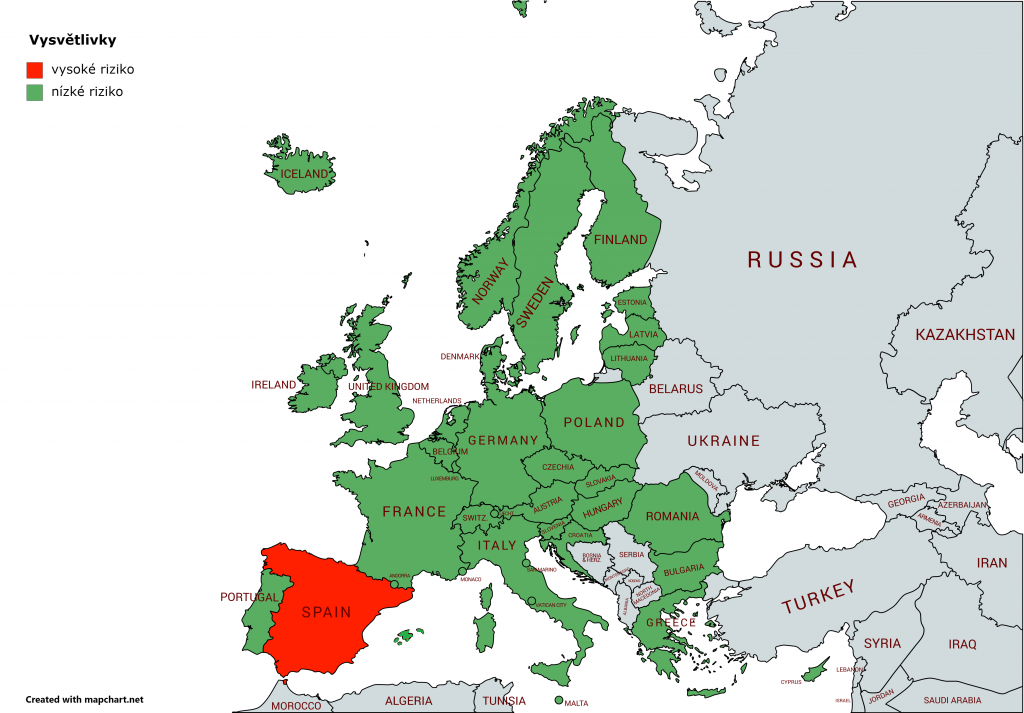 Ministerstvo zdravotnictví nařizuje ochranné opatření všem osobám, které od 5. 10. 2020 od 00:00 hod. vstoupily na území České republiky. Ministerstvo zdravotnictví 3. 11. 2020 zrušilo ochranné opatření ze dne 2. 10. 2020 a nařizuje toto ochranné opatření:S účinností ode dne 9. listopadu 2020 od 00:00 hod. seI. nařizuje1. všem osobám, které od 9. listopadu 2020 od 00:00 hod. vstoupily na území České republiky,a) v případě jakýchkoliv příznaků počínajícího infekčního onemocnění (zejména zvýšená teplota, kašel, dušnost, zažívací obtíže, ztráta čichu, celková slabost, případně další příznaky) neprodleně oznámit tuto skutečnost, a to telefonicky nebo jiným vzdáleným přístupem, svému registrujícímu poskytovateli zdravotních služeb v oboru všeobecné praktické lékařství nebo praktické lékařství pro děti a dorost, nebo nemají-li registrujícího poskytovatele, pak jakémukoliv poskytovateli v oboru všeobecné praktické lékařství nebo praktické lékařství pro děti a dorost,b) strpět při přechodu státní hranice provedení kontroly příznaků infekčního onemocnění, a pokud budou zjištěny příznaky infekčního onemocnění, poskytnout potřebnou součinnost zdravotnickým pracovníkům při provedení odběru biologického vzorku za účelem zjištění přítomnosti onemocnění COVID-19;2. všem osobám, které pobývaly déle než 12 hodin v posledních 14 dnech na území států, které nejsou na seznamu zemí s nízkým rizikem výskytu onemocnění COVID-19 dle bodu III.1, před vstupem na území České republiky oznámit tuto skutečnost, a to vyplněním elektronického Příjezdového formuláře uvedeného v bodě III.4 vzdáleným přístupem, krajské hygienické stanici příslušné podle místa bydliště nebo ohlašovaného pobytu, předložit na vyžádání doklad o vyplnění elektronického Příjezdového formuláře (oznámení) při hraniční nebo pobytové kontrole a do 5 dnů od vstupu na území České republiky se na vlastní náklady podrobit RT-PCR testu na přítomnost SARS-CoV-2, a to pokud orgán ochrany veřejného zdraví v individuálních případech osob nerozhodl o jiných karanténních opatřeních v souladu se zákonem č. 258/2000 Sb. a o délce těchto opatření; to neplatía) pro pracovníky mezinárodní dopravy, pokud je důvod vstupu doložen odpovídajícím dokumentem,b) pro občany Evropské unie a cizince s povoleným dlouhodobým nebo trvalým pobytem v Evropské unii, kteří tranzitují do 12 hodin přes Českou republiku, nebo cestují do České republiky na dobu nepřesahující 12 hodin z naléhavých zdravotních, rodinných, obchodních nebo pracovních důvodů,c) pro akreditované členy diplomatických misí v České republice včetně soukromých služebních osob, držitele diplomatických pasů cestujících do České republiky za služebním účelem a úředníky mezinárodních organizací registrované u Ministerstva zahraničních věcí, pokud jejich pobyt na území nepřekročí 14 dní,d) pro osoby mladší 5 let,e) pro občany České republiky, občany Evropské unie a jejich rodinné příslušníky s bydlištěm v České republice a pro cizince s oprávněním k pobytu nad 90 dnů vydaným Českou republikou, kteří se v rámci zájezdu s cestovní kanceláří nebo přes cestovní agenturu zdržovali pouze v regionech uvedených v seznamu podle boduf) pro přeshraniční pracovníky, žáky a studenty, kteří za účelem výkonu práce nebo vzdělávání pravidelně alespoň jednou týdně oprávněně překračují státní hranici s Českou republikou do nebo ze sousedního státu;3. krajským hygienickým stanicím, aby u osob, které oznámí vstup na území České republiky podle bodu I.2., a ani do 7 dnů od vstupu na území České republiky nepředložily místně příslušné krajské hygienické stanici výsledek RT-PCR testu na přítomnost SARS-CoV-2 z území České republiky, rozhodly o nezbytných karanténních opatřeních, a pokud test prokázal přítomnost SARS-CoV-2, rozhodly o izolaci podle § 64 písm. a) ve spojení s § 2 odst. 6 a 7 zákona č. 258/2000 Sb., o ochraně veřejného zdraví a o změně některých souvisejících zákonů, ve znění pozdějších předpisů;4. zákaz vstupu na území České republiky pro všechny občany třetích zemí, které nejsou na seznamu zemí s nízkým rizikem výskytu COVID-19 dle bodu III.1 a pro občany třetích zemí, kteří mají přechodný nebo trvalý pobyt v těchto třetích zemích; to neplatí:a) pro cizince s povolením k dlouhodobému nebo trvalému pobytu v zemích s nízkým rizikem nákazy onemocnění COVID-19 dle bodu III.1,b) pro držitele platného dlouhodobého víza, průkazu o povolení k dlouhodobému, přechodnému nebo trvalému pobytu na území České republiky vydaných Českou republikou,c) pro cizince, kterým bylo Českou republikou po 11. květnu 2020 vydáno krátkodobé vízum,d) pro cizince s povoleným dlouhodobým nebo trvalým pobytem v Evropské unii,e) pro rodinné příslušníky ve smyslu § 15a odst. 1 zákona č. 326/1999 Sb., o pobytu cizinců na území České republiky a o změně některých zákonů, ve znění pozdějších předpisů, občanů České republiky nebo občanů Evropské unie s bydlištěm na území České republiky,f) je-li vstup těchto cizinců v zájmu České republiky, pokud je důvod vstupu doložen odpovídajícím dokumentem,g) pro pracovníky mezinárodní dopravy, pokud je důvod vstupu doložen odpovídajícím dokumentem,h) pro akreditované členy diplomatických misí v České republice včetně soukromých služebních osob, držitele diplomatických pasů cestujících do České republiky do 14 dní za služebním účelem a úředníky mezinárodních organizací registrované u Ministerstva zahraničních věcí,i) v naléhavých mimořádných situacích (potřeba poskytnutí plánovaných zdravotních služeb, plnění povinnosti uložené soudem, cesta na základě předvolání státního orgánu, výkon soudního rozhodnutí, úřední jednání, nezbytná péče o blízké rodinné příslušníky, kteří nejsou schopni se o sebe sami postarat, výkon práva péče o nezletilé dítě nebo styk s ním, jiné humanitární situace), pokud je důvod vstupu doložen odpovídajícím dokumentemj) pro cizince, který s občanem České republiky nebo s občanem Evropské unie s přechodným pobytem nad 90 dnů nebo trvalým pobytem v České republice, který v čestném prohlášení o partnerském vztahu přijal závazky uvedené v bodě I.5, má prokazatelný trvalý partnerský vztah, žije s ním prokazatelně ve společné domácnosti a bylo mu za účelem umožnění vstupu na území České republiky podle tohoto bodu vystaveno potvrzení Ministerstva zahraničních věcí;5. všem subjektům, které přijímají na území cizince za účelem ekonomické činnosti nebo vzdělávacích aktivit, kteří vstoupili na území České republiky po 1. červenci 2020, zajistit těmto cizincům:a) ubytování po celou dobu jejich pobytu na území České republiky, včetně místa, kde bude vykonáváno karanténní opatření v případě jeho nařízení orgánem ochrany veřejného zdraví,b) zdravotní péči nebo registrujícího poskytovatele zdravotních služeb po celou dobu jejich pobytu na území České republiky,c) úhradu zdravotní péče, není-li zajištěna jinak; to neplatí, jde-li o cizince s povolením k dlouhodobému pobytu,d) návrat zpět do země původu v případě ztráty účelu pobytu na území České republiky, není-li zajištěn jinak; to neplatí, jde-li o cizince s povolením k dlouhodobému pobytu;6. všem občanům třetích zemí předložit k žádosti o pobytové oprávnění za účelem výkonu ekonomické činnosti nebo vzdělávacích aktivit, nejpozději před vyznačením víza do cestovního dokladu, na příslušném zastupitelském úřadu České republiky doklad podle § 31 odst. 3 písm. b) zákona č. 326/1999 Sb., o pobytu cizinců na území České republiky a o změně některých zákonů, ve znění pozdějších předpisů, který obsahuje závazky subjektu dle bodu I.5;7. nepřijímat žádosti o víza a přechodné a trvalé pobyty na zastupitelských úřadech České republiky ve třetích zemích, s výjimkou žádostí o:a) krátkodobá víza za účelem sezónního zaměstnání nebo za účelem zaměstnání, bude- li cizinec zaměstnán v potravinářské výrobě, zdravotnictví nebo sociálních službách, anebo krátkodobá víza za účelem zaměstnání, jsou-li podány na Ukrajině státními příslušníky Ukrajiny, pokud nepřesáhnou maximální počet takových žádostí stanovených Ministerstvem zahraničních věcí po projednání s Ministerstvem zdravotnictví,b) krátkodobá víza pro vědecké, klíčové a vysoce kvalifikované pracovníky, pokud jsou splněny podmínky uvedené v Programu klíčový a vědecký personál a Programu vysoce kvalifikovaný zaměstnanec, a pracovníky servisu kritické infrastruktury,c) krátkodobá víza z důvodu dle bodu 1.4 písm. e) až i),d) dlouhodobá víza za účelem sezónního zaměstnání,e) mimořádná pracovní víza,f) přechodný pobyt, jsou-li podány cizinci zařazenými do vládních Programů za účelem dosažení ekonomického nebo jiného významného přínosu pro Českou republiku,g) trvalý pobyt, jsou-li podány cizinci zařazenými do vládního programu dle usnesení vlády ze dne 8. prosince 2014 č. 1014,h) modrou kartu, povolení k dlouhodobému pobytu za účelem vědeckého výzkumu a žádostí o oprávnění k pobytu nad 90 dnů manželů a nezletilých dětí vědeckých pracovníků nebo žadatelů o modrou kartu,i) dlouhodobá víza a povolení k dlouhodobému pobytu za účelem studia;j) povolení k dlouhodobému nebo trvalému pobytu za účelem společného soužití rodiny na území a žádostí o dlouhodobé vízum za účelem rodinným, jde-li o manžele a nezletilé děti cizince s povoleným dlouhodobým nebo trvalým pobytem na území České republiky,k) vydání dlouhodobého víza za účelem převzetí povolení k pobytu na území České republiky,l) dlouhodobá víza za účelem kulturním, sportovním a za účelem pracovní dovolené,m) oprávnění k pobytu, je-li vstup těchto cizinců v zájmu České republiky, pokud je zájem České republiky doložen odpovídajícím dokumentem; tyto výjimky platí pouze pro žádosti o víza a přechodné pobyty na zastupitelských úřadech České republiky ve státech, jejichž opatření prováděná z důvodu pandemie onemocnění COVID-19 přijímání takových žádostí umožňují; Ministerstvo zahraničních věcí zveřejní seznam takových států způsobem umožňujícím dálkový přístup;8. přerušit všechna řízení o žádostech o oprávnění k pobytu nad 90 dnů podaných na zastupitelských úřadech České republiky s výjimkou řízení o žádostech podaných na zastupitelských úřadech České republiky ve státech, jejichž opatření prováděná z důvodu pandemie onemocnění COVID-19 umožňují provádění úkonů v rámci řízení; Ministerstvo zahraničních věcí zveřejní seznam takových států způsobem umožňujícím dálkový přístup;9. vyznačit na zastupitelských úřadech České republiky do cestovního dokladu vízum pouze v případě žádostí, které lze podle bodu I.7 přijmout s výjimkou bodu I.7. písm. i), kde se vyznačují pouze víza související s žádostmi o pobytová oprávnění za účelem studia v akreditovaném studijním programu na vysoké škole nebo v rámci programu „Zrychlená procedura udělování pobytových oprávnění pro cizince - zahraniční studenty ze třetích zemí"; to platí i pro žádosti přijaté přede dnem účinnosti tohoto opatření;10. všem osobám uvedeným v bodě I.2., včetně osob uvedených v bodě I.2. písm. a) až c) a e) povinnost nosit ochranné prostředky dýchacích cest, a to po dobu uvedenou v bodě II., nebo po dobu 10 dní, jde-li zejména o osoby uvedené v bodě I.2. písm. a), pokud nelze použít dobu uvedenou v bodě II.;11. zaměstnavatelům a koncovým uživatelům pracovníků, kteří jsou státními příslušníky zemí, které nejsou na seznamu zemí s nízkým rizikem výskytu onemocnění COVID-19 nebo jsou státními příslušníky označených zemí dle bodu III.1, kteří pobývali déle než 12 hodin v posledních 14 dnech na území těchto států a nejde-li o účastníky zájezdu podle bodu I.2. písm. e) nebo o osoby podle bodu I.2. písm. f), zamezit vstupu těchto osob na všechny provozovny a pracoviště daného zaměstnavatele pokud tyto osoby současně nepředloží zaměstnavateli nebo koncovému uživateli, pro něhož vykonávají práci, negativní výsledek RT-PCR testu na přítomnost SARS-CoV-2 z území České republiky, nebo podle bodu III.5; stejná povinnost platí i pro vzdělávací instituce ve vztahu ke studentům a vyučujícím;12. cizincům zajištěným podle § 27 zákona č. 273/2008 Sb., o Policii České republiky, nebo podle zákona č. 326/1999 Sb., o pobytu cizinců na území České republiky a o změně některých zákonů, ve znění pozdějších předpisů strpět provedení odběru biologického vzorku za účelem zjištění přítomnosti onemocnění COVID-19 a poskytnout zdravotnickým pracovníkům potřebnou součinnost při provedení tohoto odběru v odběrovém místě poskytovatele zdravotních služeb nebo v zařízení pro zajištění cizinců;13. mezinárodním autobusovým a leteckým dopravcům, kteří dopravují osoby z třetí země nebo její části, která není na seznamu zemí nebo jejich částí s nízkým rizikem nákazy onemocnění COVID-19 podle bodu III.1, neumožnit cestu cestujícím, na které dopadá povinnost vyplnit elektronický Příjezdový formulář podle bodu I.2, pokud nepředloží doklad o vyplnění elektronického Příjezdového formuláře (oznámení);II. zakazujevšem osobám podle bodu I.2, včetně osob uvedených v bodě I.2 písm. a) až c) a e), volný pohyb na území celé České republiky po dobu pobytu na území České republiky, nebo po dobu 10 dní, anebo do doby ukončení karanténního opatření, s výjimkou:a) cest do zaměstnání a pohybu v rámci výkonu zaměstnání a cest k výkonu podnikatelské nebo jiné obdobné činnosti, včetně cest do vzdělávacích institucí a pohybu v rámci výkonu této činnosti; to neplatí, jde-li o postup podle bodu 1.11,b) cest nezbytně nutných k obstarávání základních životních potřeb, k zajištění péče o děti, k zajištění péče o zvířata, využívání nezbytných finančních a poštovních služeb, doplnění pohonných hmot,c) cest do zdravotnických zařízení a zařízení sociálních služeb,d) cest za účelem vyřízení neodkladných úředních záležitostí,e) cest zpět do místa svého bydliště,f) pohřbů;Tento zákaz se nevztahuje na osoby mladší 5 let.Pro cizince podle bodu I. 11 platí uvedené omezení volného pohybu po dobu 10 dní.III. stanoví1. že seznam zemí nebo jejich částí s nízkým rizikem nákazy onemocnění COVID-19, včetně označení zemí pro účely bodu 1.11 a regionů pro účely bodu I.2. písm. e), je stanoven na základě kritérií uvedených v doporučení Rady, která tvoří:a) „čtrnáctidenní kumulativní míra hlášení případů COVID-19“, tj. celkový počet nově hlášených případů onemocnění COVID-19 na 100 000 obyvatel za posledních 14 dnů na regionální úrovni,b) „míra pozitivity testů", tj. procentní podíl pozitivních testů ze všech testů na onemocnění COVID-19 provedených během posledního týdne ac) „míra testování", tj. počet testů na onemocnění COVID-19 na 100 000 obyvatel provedených během posledního týdne; tato míra musí činit alespoň 300 na 100 000 obyvatel;na seznamu jsou vždy uvedeny členské státy Evropské unie, které pro kritérium v bodě a) vykazují hodnotu maximálně 25, pokud však zároveň pro kritérium uvedené v bodě b) nevykazují hodnotu 4 % a vyšší;na seznamu pro účely bodu 1.11 jsou označeny členské státy Evropské unie, které pro kritérium v bodě a) vykazují hodnotu nižší než 250 ale zároveň pro kritérium uvedené v bodě b) vykazují hodnotu 4 % a vyšší, nebo pro kritérium v bodě a) vykazují hodnoty v rozmezí od 25 do 350, ale zároveň pro kritérium uvedené v bodě b) vykazují hodnotu 4 % a nižší;seznam zemí je zveřejněn formou sdělení uveřejněného na internetových stránkách Ministerstva zdravotnictví;2. že občanem třetí země, je cizinec vyjma občana Evropské unie a cizince ve smyslu § 1 odst. 3 zákona č. 326/1999 Sb., o pobytu cizinců na území České republiky a o změně některých zákonů, ve znění pozdějších předpisů;3. že v případě změny subjektu, u kterého bude cizinec vykonávat ekonomickou činnost nebo vzdělávací aktivitu, provedené v souladu s právními předpisy České republiky, nese závazky uvedené v bodě I.5 poslední subjekt;4. že elektronický Příjezdový formulář je dostupný na internetových stránkách www.prijezdovyformular.cz; zpracovávanými osobními údaji nad rámec § 79 odst. 1 zákona č. 258/2000 Sb. jsou číslo cestovního dokladu, státní občanství, adresa elektronické pošty a telefonní číslo;5. že občané Evropské unie, včetně občanů ČR a občané třetí země s povoleným dlouhodobým nebo trvalým pobytem v některém členském státě Evropské unie mohou povinnost podrobit se na vlastní náklady RT-PCR testu na přítomnost SARS-CoV-2 podle bodu I.2 splnit předložením negativního výsledku RT-PCR testu na přítomnost SARS-CoV- 2, který byl proveden v členském státě Evropské unie a není starší než 72 hodin; výsledek testu se předkládá bezprostředně po vstupu na území České republiky místně příslušné krajské hygienické stanici v návaznosti na bod I.3.;6. že za členské státy Evropské unie se pro účely tohoto mimořádného opatření kromě členských států Evropské unie rozumí dále Spojené království Velké Británie a Severního Irska, Švýcarská konfederace, Norské království, Islandská republika, Lichtenštejnské knížectví, Andorrské knížectví, Monacké knížectví, Republika San Marino a Vatikánský městský stát. MZ ČR spustilo příjezdový formulář. Vyplnit jej budou muset před příjezdem do ČR všechny osoby, které pobývaly déle než 12 hodin v posledních 14 dnech na území států, které nejsou na seznamu zemí s nízkým rizikem výskytu onemocnění covid-19, a to s výjimkou pracovníků mezinárodní dopravy, občanů EU a cizinců s povoleným dlouhodobým nebo trvalým pobytem v EU, kteří projíždí do 12 hodin přes Českou republiku, a dále diplomatů a úředníků mezinárodních organizací registrovaných u Ministerstva zahraničních věcí, pokud jejich pobyt na území nepřekročí 14 dní. Platí stále také povinnost podstoupit test na přítomnost onemocnění covid-19 do 5 dnů na území ČR, a na vlastní náklady. Tuto povinnost mají osoby vracející se ze Španělska (kromě Baleárských a Kanárských ostrovů) a také ze zemí, které nejsou uvedeny na seznamu zemí s nízkým rizikem nákazy onemocnění covid-19.Výsledek testu je nutné oznámit hygienické stanici nově nejpozději do 7 dnů od příjezdu do ČR. Do oznámení výsledku testu mají cestovatelé z těchto oblastí omezený především volný pohyb, výjimkou jsou cesty do zaměstnání, do vzdělávacích institucí, cesty potřebné k výkonu podnikatelské činnosti či cesty nezbytně nutné k obstarávání základních životních potřeb, mezi které patří i zajištění péče o děti, péče o zvířata, využívání nezbytných finančních a poštovních služeb, cest do zdravotnických zařízení a zařízení sociálních služeb, cest za účelem vyřízení neodkladných úředních záležitostí apod.U zahraničních zaměstnanců již nebude vyžadován druhý test po 14 dnech. Zároveň již nebude platit zákaz vstupu na území České republiky u cizinců, který s občanem ČR nebo s občanem EU s přechodným pobytem nad 90 dnů nebo trvalým pobytem v ČR má prokazatelný trvalý partnerský vztah, žije s ním prokazatelně ve společné domácnosti,
a bylo mu za účelem umožnění vstupu na území ČR vystaveno potvrzení Ministerstva zahraničních věcí.Co se týče testování v jiných zemích EU, nově budou uznávány PCR testy i z těchto zemí, ale ne starší 72 hodin. Výsledek testu se předkládá bezprostředně po vstupu na území České republiky místně příslušné KHS. Mezi členské státy Evropské unie se pro účely tohoto mimořádného opatření řadí i Spojené království Velké Británie a Severního Irska, Švýcarská konfederace, Norské království, Islandská republika, Lichtenštejnské knížectví, Andorrské knížectví, Monacké knížectví, Republika San Marino a Vatikánský městský stát.Formulář naleznou cestující na stránkách www.prijezdovyformular.cz. Povinnost jeho vyplnění platí už pro cestovatele přijíždějící do ČR v pondělí 21. 9. 2020.Aktuální a velmi podrobné informace ohledně cestování z a do jednotlivých zemí naleznete na Rozcestníku v části Cestujeme na stránkách MZV ČR. Je možné si tam nastavit zasílání novinek přímo na Váš email.Dopad: Podmínky cestování se řídí podle toho, do které kategorie je daná země zařazena (tzv. semafor zemí)Podle rizikovosti zemí se také rozlišuje následná povinná karanténa po návratu ze zahraničí do ČRVšechny osoby, které pobývaly déle než 12 hodin v posledních 14 dnech na území států, které nejsou na seznamu zemí s nízkým rizikem, musí před příjezdem do ČR vyplnit příjezdový formulář“Cestovatelský semafor“ = seznam zemí s nízkým rizikem nákazy bude stanoven na základě kritérií uvedených v doporučení Rady, která tvoří: „čtrnáctidenní kumulativní míra hlášení případů COVID-19“, „míra pozitivity testů" a „míra testování"(Zdroj: Mimořádná opatření MZ ČR z 24.8.2020 a Ochranné opatření MZ ČR z 3.11.2020)Opatření pro PrahuHygienická stanice hlavního města Prahy žádá veřejnost, aby k vyřizování svých záležitostí upřednostňovala v kontaktu s HSHMP písemný, elektronický či telefonický kontakt před osobním kontaktem ve všech případech, kdy je to možné – písemná podání je optimální směřovat na centrální elektronickou adresu HSHMP podatelna@hygpraha.cz .Opatření v sociální a finanční oblastiPrezident dne 20.4.2020 podepsal návrh mimořádného zákona o některých úpravách v oblasti dávek státní sociální podpory a příspěvku na péči v souvislosti s nouzovým stavem při epidemii v roce 2020. Zákon má umožnit, aby Úřad práce ČR vycházel při stanovení výše a výplaty těchto dávek na 2. kalendářní čtvrtletí roku 2020 z údajů o příjmech a nákladech na bydlení, které byly doloženy pro nárok na výplatu a výši uvedených dávek na 1. čtvrtletí roku 2020. Jedná se o vyplácení přídavku na dítě, příspěvku na bydlení a zvýšení příspěvku na péči. Lidé, kteří o ně žádají, nebudou muset chodit na úřady práce, aby doložili příjmy a náklady. Dopad: Změna pravidel ohledně příspěvků v sociální oblasti tak, aby žadatelé nemuseli předkládat potvrzeníVláda dne 11.5.2020 schválila novelu zákona o zadávání veřejných zakázek, jejímž cílem je zjednodušit nákup osobních ochranných prostředků jako pohotovostních zásob po konci nouzového stavu. Ministerstvo pro místní rozvoj navrhuje, aby v těchto případech nemusel zadavatel zakázky splnit všechny běžné požadavky zákona a mohl realizaci nákupu zásadně urychlit. Zadavatel například nebude v případě jednacího řízení bez uveřejnění povinen ověřovat kvalifikaci či nebude povinen vyloučit vybraného dodavatele, který nemá zaknihované akcie. Zadavatel také nebude povinen prověřovat skutečného majitele vybraného dodavatele v případě naléhavé situace a v případě existence jediného možného dodavatele. Dopad: Zjednodušení podmínek pro veřejné zadavatele ohledně nákupu ochranných prostředkůOšetřovnéV rámci mimořádných opatření vyhlášených vládou došlo 14. října 2020 k uzavření škol, mnoha rodičům, kteří z tohoto důvodu budou nuceni zůstat doma s dětmi, tímto vzniká nárok na ošetřovné z důvodu uzavření školy. V poslanecké sněmovně bude v nejbližších dnech projednán návrh na tzv. krizové ošetřovné. Rodiče dětí do 10 let se podle návrhu budou moci v péči o dítě střídat bez omezení, obdobně jako tomu bylo během jarních měsíců. Úprava počítá s ošetřovným ve výši 60 % denního vyměřovacího základu, které má být současně v minimální výši 400 Kč za den, a to po celou dobu platnosti mimořádných opatření.Dopad: Nový režim pro čerpání ošetřovného (méně výhodný než na jaře)Ošetřovné pro rodiče dětí mladších 13 let, které v důsledku karanténních opatření nemohou navštěvovat předškolní či školská zařízení, se zvyšuje ze 60% na 80% denního vyměřovacího základu. Musí být dán vždy důvod jako nákaza koronavirem, cukrovka, těžká obezita nebo chronické onemocnění plic. Do školy nesmí nastoupit děti ani tehdy, pokud žije v rodině s osobou starší 65 let nebo někým.Kromě rodičů smí ošetřovné čerpat i lidé, kteří se doma starají o postižené členy rodiny po uzavření stacionářů a dalších sociálních služeb. Nově ho dostanou také lidé, kteří pracují na dohody o provedení práce nebo na dohody o pracovní činnosti. Podmínkou bude, že z těchto dohod bylo v minulosti odváděno nemocenské pojištění. Takzvaným dohodářům vyplatí stát za období od uzavření škol do konce března ošetřovné 60% denního vyměřovacího základu, od dubna 80%.Dopad: Nový režim pro čerpání ošetřovnéhoOpatření zmírňující některé zákonné požadavky v soudních řízeních, exekucích a jednáních právnických osobZákon o některých opatřeních ke zmírnění dopadů epidemie koronaviru SARS CoV-2 na osoby účastnící se soudního řízení, poškozené, oběti trestných činů a právnické osoby a o změně insolvenčního zákona a exekučního řádu mj. umožňuje prominutí zmeškání lhůt i pro případy, kdy to podle platného zákona není možné, zmírňuje pravidla pro podání insolvenčních návrhů či vymáhání exekucí. V zákoně jsou dále upraveny zvláštní opatření ve vztahu k rozhodování orgánů právnických osob (orgán právnické osoby může rozhodovat mimo zasedání v písemné formě nebo s využitím technických prostředků i tehdy, nepřipouští-li to zakladatelské právní jednání) nebo zvláštní opatření ve vztahu ke členům voleného orgánu právnických osob (uplynutí funkčních období členů).Dopad: Zmírnění insolvenčního i exekučního řízení ve prospěch dlužníků či uvolnění podmínek pro rozhodování u právnických osob InsolvenceZákon o některých opatřeních ke zmírnění dopadů epidemie koronaviru SARS CoV-2 v oblasti ochrany zaměstnanců při platební neschopnosti zaměstnavatele reaguje na již přijaté vládní opatření, podle kterého se nepřihlíží k věřitelskému insolvenčnímu návrhu podanému od 24. dubna do 31. srpna. Kvůli tomuto opatření ale nemají zaměstnanci nárok vymáhat prostřednictvím Úřadu práce ČR dlužné mzdy. Ministerstvo práce a sociálních věcí proto navrhlo, aby se pro účely zákona o ochraně zaměstnanců při platební neschopnosti zaměstnavatele považoval zaměstnavatel ve stavu platební neschopnosti také tehdy, pokud neuspokojil splatné mzdové nároky zaměstnanců. Lidé, jimž zaměstnavatel v platební neschopnosti dluží mzdu, budou mít opět možnost žádat úřad práce o vyplacení výdělku. Dopad: Po vymezenou dobu se nepřihlíží k podaným insolvenčním návrhůmZmírnění dopadů krize na nájmyZákon o některých opatřeních ke zmírnění dopadů epidemie koronaviru SARS-CoV-2 na nájemce prostor sloužících k uspokojování bytové potřeby, na příjemce úvěru poskytnutého Státním fondem rozvoje bydlení a v souvislosti s poskytováním plnění spojených s užíváním bytů a nebytových prostorů v domě s byty zakazuje dát lidem, kteří se kvůli epidemii ocitli ve finanční tísni výpověď z nájmu kvůli prodlení s placením nájemného. Nájemník může svého pronajímatele požádat o odklad splátek za období až do konce července 2020. Dluh pak musí splatit do konce roku 2020. Odklad se ale netýká plateb spojených s nájemným (např. elektřina atp.). Zákon zároveň odkládá i splátku půjčky od Státního fondu rozvoje bydlení. Lidé, kteří žádali v rámci bydlení pro mladé bytová družstva nebo společenství vlastníků jednotek, budou moci požádat o odložení splácení úvěrů, a to až do 30. listopadu. Dopad: Nájemce bytu má možnost odložit placení nájemnéhoZákon na ochranu nájemců prostor sloužících k podnikání, kteří z důvodu výpadku příjmů budou mít problémy se zaplacením nájmu, by podnikatel, který je v nájmu, mohl požádat svého nájemce o odklad nájmu až do 30. června 2020. Zákon se týká těch, kteří museli své provozovny uzavřít v březnu, a to právě v důsledku vládních nařízení. Nájemce ale musí být schopen doložit, že není schopen splácet, v takovém případě nesmí dostat do letošního 31. prosince výpověď z důvodu dlužného nájemného, neboť odložené nájemné za období od 12. března do 30. června bude splatné právě do konce roku.Dopad: Nájemce podnikatelských prostor má možnost odložit placení nájemnéhoCovid – Nájemné: vypsána nová výzvaVláda prodloužila a upravila také dotační program Covid – Nájemné. Ve druhé výzvě bude k dispozici 1,2 miliardy korun a nárok na příspěvek na uhrazení nájemného budou mít všichni podnikatelé provozující maloobchodní podnikatelskou činnost a poskytování služeb zákazníkům v provozovně, kteří jsou v nájmu a kterým bylo na základě přijatých krizových opatření zakázáno nebo výrazně omezeno poskytování služeb zákazníkům a prodej zboží v těchto provozovnách. Nový program by měl kompenzovat polovinu nájemného za 3. čtvrtletí a nebude už podmíněn slevou na nájemném ze strany pronajímatele.Do dotačního programu budou nově zařazeny i ty provozy, které byly zakázány nebo výrazně omezeny opatřeními Vlády, vyhlášenými dne 21.10.2020. Alokace programu bude v důsledku tohoto rozšíření navýšena o 1,8 miliardy korun na celkem 3 miliardy korun. Žádosti bude možné podávat od 21. října 2020, 9:00 hodin do 21. ledna 2021, a to elektronicky přes informační systém dostupný na webu mpo.cz. Podrobnosti naleznete ZDE.Kdo může žádat o příspěvek ve druhé výzvě programu COVID - NÁJEMNÉ:Provozovny stravovacích služeb (restaurace, kavárny, bary, hospody, čajovny apod.)Hudební, taneční, herní a podobné společenské kluby a diskotékyKinaKongresy a jiné vzdělávací akce, výstavy a veletrhyKomerčně provozovaná sportoviště ve vnitřních prostorech staveb (např. tělocvičny, hřiště, kluziště, kurty, ringy, herny bowlingu nebo kulečníku, tréninková zařízení), posilovny a fitness centraKomerčně provozovaná umělá koupaliště (plavecké bazény, koupelové bazény, bazény pro kojence a batolata, brouzdaliště), wellness zařízení včetně saun, solárií a solných jeskyní, pokud se nejedná o poskytování zdravotních služeb poskytovatelem zdravotních služebZoologické zahradyKomerčně provozovaná muzea, galerie, výstavní prostory, hrady, zámky, hvězdárny, planetária a obdobné historické nebo kulturní objekty (s výjimkou divadel)Zařízení poskytující služby osobám ve věku 6 až 18 let zaměřená na činnosti obdobné zájmovým vzděláváním podle § 2 vyhlášky č. 74/2005 Sb., jako jsou zejména zařízení poskytující zájmovou, výchovnou, rekreační nebo vzdělávací činnost včetně přípravy na vyučování.Dopad: podnikatelé, kteří jsou v nájmu (např. v nákupním centru) a kterým bylo na základě krizových opatření zakázáno nebo výrazně omezeno poskytování služeb zákazníkům a prodej zboží mají možnost žádat o příspěvek na uhrazení nájemnéhoCestovní kanceláře a zájezdyZákon o cestovních kancelářích umožňuje odložit vrácení peněz za zrušené zájezdy kvůli epidemii koronaviru, které měly proběhnout od 20. února do 31. srpna. Místo nich budou klientům vydávat poukazy. Na odložení platby by měla do 31. srpna 2021 platit tzv. ochranná doba. Klienti, kteří do tohoto data poukaz nevyužijí, budou mít nárok na vrácení uhrazených záloh.Poukaz musí být nabídnut bez doplatku za rovnocenný zájezd, navíc v hodnotě částky všech provedených plateb, nejen za holou hodnotu zájezdu. Pokud to nebude možné a ochranná doba skončí, cestovní kancelář bude muset klientovi uhradit veškeré zaplacené zálohy. Hotovost cestovka bude muset lidem vrátit i v případě, že náhradní zájezd v ochranné době nevyčerpají, a to nejpozději do 14 dnů od skončení ochranné doby. Lidé ze zranitelných skupin mohou poukázku od cestovky odmítnout. Tam patří senioři, nezaměstnaní, osoby s handicapem, rodiče na mateřské či rodičovské dovolené nebo lidé, kteří kvůli koronaviru nemohou pracovat.Ministerstvo pro místní rozvoj spolu s ČOI vytvořili dokument s nejčastějšími otázkami ohledně zájezdů. Dokument je možné nalézt na stránkách ministerstva - https://mmr.cz/cs/ostatni/web/novinky/prava-spotrebitelu-v-oblasti-zajezdu-a-dalsich-sluDopad: Cestovní kanceláře vydávají poukázky místo vrácení peněz za neuskutečněné zájezdyOpatření v oblasti zdravotnictvíPravidla při karanténě a izolaciS účinností ode dne 25. září 2020 od 0:00 hod. do odvolání vydalo MZČR mimořádné opatření, kterým se nařizuje všem poskytovatelům zdravotních služeb v oboru všeobecné praktické lékařství a praktické lékařství pro děti a dorost, všem KHS a Hygienické stanici hl. m. Prahy postupovat k zabránění šíření epidemie onemocnění COVID- 19 tak, žeI.1. všem osobám, které mají pozitivní výsledek RT-PCR testu na přítomnost viru SARS-CoV-2 (dále jen „pozitivně testovaná osoba"), nařídí izolaci ve smyslu § 2 odst. 6 zákona č, 258/2000 Sb. v minimální délce trvání 10 dnů ode dne odběru diagnostického vzorku, jehož vyšetření přítomnost viru SARS-CoV-2 prokázalo;2. u osob nevykazujících klinické příznaky onemocnění COVID-19 se izolace ukončuje po uplynutí minimálně 10 dnů, a to bez provedení RT-PCR testu;3. u osob vykazujících klinické příznaky onemocnění COVID-19 izolace trvá po dobu výskytu klinických příznaků onemocnění a ukončuje se po uplynutí alespoň dalších 3 dnů, kdy daná osoba klinické příznaky onemocnění COVID-19 již nevykazuje nebo pokud lze přetrvávající klinické příznaky vysvětlit jinak; celková doba izolace nesmí být kratší než 10 dnů a ukončuje se bez provedení RT-PCR testu.II.1. všem osobám, které byly na základě epidemiologického šetření vyhledány jako osoby v úzkém kontaktu s pozitivně testovanou osobou, nařídí karanténní opatření ve smyslu §2 odst. 7 zákona č. 258/2000 Sb. v minimální délce trvání 10 dnů ode dne posledního kontaktu s pozitivně testovanou osobou;2. u osob, kterým bylo nařízeno karanténní opatření, se provede v rozmezí 5. až 7. dne od posledního kontaktu s pozitivně testovanou osobou, nejpozději však do 10. dne, RT-PCR test na přítomnost viru SARS-CoV-2;3. v případě negativního výsledku RT-PCR testu a absence klinických příznaků onemocnění COVID-19 karanténní opatření po 10 dnech ukončí;4. v případě, že se nepodaří provést RT-PCR test v průběhu 10 dnů od posledního kontaktu s pozitivně testovanou osobou, karanténní opatření asymptomatických osob ukončí bez provedení testu za 14 dnů od posledního kontaktu s pozitivně testovanou osobou;5. v případě, že se v době nařízeného karanténního opatření u osoby objeví klinické příznaky onemocnění COVID-19, provede se RT-PCR test; v případě, že karanténním opatřením byl nařízen pouze lékařský dohled, po zjištění klinických příznaků se neprodleně nařídí karanténa;6. v případě pozitivního výsledku RT-PCR testu provedeného podle bodů 2, 3 nebo 5 nařídí izolaci podle čl. I.III.osobám, které mají opakovaně pozitivní výsledek RT-PCR testu na přítomnost viru SARS-CoV-2 a kterým je nezbytné potvrdit jejich bezinfekčnost k ukončení izolace, se provede vyšetření alternativními testem, a to kultivačním průkazem viru ve specializovaných laboratořích.S účinností ode dne 25. září 2020 se ruší mimořádné opatření Ministerstva zdravotnictví ze dne 24.8.2020, č. j. MZDR 15757/2020-32/MIN/KAN.Hl. hygienička ČR vydala dne 14.9.2020 “Metodický pokyn k jednotnému postupu KHS při rozhodování o nařízení karanténních opatření osobám, které byly v úzkém kontaktu s osobou, u které bylo laboratorním vyšetřením prokázáno onemocnění COVID-19 a během tohoto úzkého kontaktu obě použily náležitou ochranu dýchacích cest“:Postup KHS KHS v případě, že epidemiologickým šetřením zjistí, že jak osoba, u které bylo laboratorním vyšetřením prokázáno onemocnění COVID-19, tj. přítomnost SARS-CoV-2 (dále jen „pozitivní osoba“), tak i osoba, která byla v úzkém kontaktu s touto pozitivní osobou, měly po celou dobu tohoto kontaktu, s výjimkou krátké doby (do 15 minut, např. při konzumaci potravy) nasazenou náležitou ochranu dýchacích cest (např. roušku), nebo dodržely při krátkodobém sejmutí této ochrany větší vzdálenost (nad 1,5 metru), nenařídí této osobě v úzkém kontaktu karanténu, a to za předpokladu, že tato osoba nemá žádné příznaky onemocnění COVID-19 a zároveň nebyly epidemiologickým šetřením KHS prokázány jiné epidemiologicky významné skutečnosti. KHS tuto osobu poučí, že je povinna sledovat svůj zdravotní stav minimálně po dobu 10 dnů od posledního úzkého kontaktu s pozitivní osobou a že vpřípadě klinických obtíží je povinna ihned kontaktovat svého všeobecného praktického lékaře, nebo praktického lékaře pro děti a dorost, a sdělit mu, že byla v úzkém kontaktu s osobou, u které byla prokázána přítomnost SARS-CoV-2. Za náležitou ochranu dýchacích cest se nepovažuje improvizovaná ochrana nosu a úst např. šálou či šátkem.(Zdroj: https://koronavirus.mzcr.cz/rada-vlady-pro-zdravotni-rizika-projednala-nova-pravidla-pro-karantenu-a-algoritmy-testovani/)Ministerstvo zdravotnictví dne 16.9.2020 nařídilo toto mimořádné opatření:S účinností ode dne 17. září 2020 se všem subjektům provozujícím laboratoře zajišťující vyšetření vzorků za pomoci RT-PCR testu na přítomnost nového koronaviru SARS-CoV-2 nařizuje, aby vzorek vyšetřily a informovaly pacienta o výsledku vyšetření, bezodkladně, nejpozději do 48 hodin od přijetí vzorku k vyšetření, a to prostřednictvím textové zprávy na mobilní telefon nebo elektronickou poštou (e-mail), pokud pacient pro tyto účely sdělil číslo na mobilní telefon nebo adresu elektronické pošty. Pokud je pacient informován o tom, že vyšetřením byla prokázána přítomnost nového koronaviru SARS-CoV-2 nebo, že je výsledek vyšetření nejasný, musí mu být současně zasláno doporučení kontaktovat registrujícího poskytovatele zdravotních služeb v oboru všeobecné praktické lékařství nebo praktické lékařství pro děti a dorost, u kterého je pacient zaregistrován, a dále informace o tom, jak má dále postupovat, aby předešel dalšímu šíření onemocnění, v případě prokázání přítomnosti nového koronaviru SARS-CoV-2 pak dodržovat izolaci.Dopad: Izolace osob s pozitivním výsledkem RT-PCR testu trvá min. 10 dnů; u osob nevykazujících klinické příznaky onemocnění COVID-19 se izolace ukončuje bez provedení RT-PCR testu; u osob vykazujících klinické příznaky izolace trvá po dobu výskytu klinických příznaků onemocnění + min. další 3 dny, kdy osoba klinické příznaky již nevykazuje a ukončuje se bez provedení RT-PCR testuKaranténa trvá min. 10 dnů; u osob v karanténě se provede RT-PCR test v rozmezí 5. až 7. dne od posledního kontaktu s pozitivně testovanou osobou, nejpozději však do 10. dne; v případě negativního výsledku testu a absence klinických příznaků se karanténa po 10 dnech ukončí; v případě, že se nepodaří provést test v průběhu 10 dnů od posledního kontaktu s pozitivně testovanou osobou, se karanténa asymptomatických osob ukončí bez provedení testu za 14 dnů od posledního kontaktu s pozitivně testovanou osobou; v případě, že se v době nařízené karantény u osoby objeví klinické příznaky onemocnění, provede se RT-PCR test; v případě, že karanténou byl nařízen pouze lékařský dohled, po zjištění klinických příznaků se neprodleně nařídí karanténa; v případě pozitivního výsledku testu se nařídí izolaceOsobám s opakovaně pozitivním výsledkem RT-PCR testu je nezbytné potvrdit jejich bezinfekčnost k ukončení izolace provedením vyšetření alternativním testem Laboratoře zajišťující vyšetření vzorků musí informovat pacienta o výsledku testu bezodkladně a přímo, prostřednictvím SMS na mobilní telefon nebo emailem.Maximální cena za test na covid-19MZ ČR vydalo dne 15.5.2020 cenový předpis, kterým stanovilo maximální cenu za test na covid-19, která je 1674 Kč. Cena zahrnuje pouze platbu laboratoři. Dalších 82 korun se bude účtovat za odběr. S cílem zefektivnit a zajistit dostatečné kapacity pro testování na COVID-19 přichází 25.9.2020 MZ ČR se státem a zdravotními pojišťovnami garantovanou páteřní sítí odběrových center a laboratoří, která je zohledněna v rámci smluvního vztahu s pojišťovnami. Na tuto síť je navázána regionální síť garantovaných pracovišť, aby byla zajištěna místní a časová dostupnost zdravotních služeb a základní testovací kapacita (aktuální kapacita laboratoří v ČR je 23 000 testů denně). Páteřní síť LAB a OMDopad: Stanovena maximální možná cena testu na covid-19Opatření v oblasti činnosti úřadůKrizové opatření o omezení provozu orgánů veřejné moci a správních orgánů Na základě usnesení Vlády ČR ze dne 30. října 2020 č. 1114 o přijetí krizového opatření Vláda s účinností ode dne 4. listopadu 2020 od 00:00 hod. do dne 20. listopadu 2020 do 23:59 hod.Na základě usnesení Vlády ČR ze dne 21. října 2020 č. 1080 o přijetí krizového opatření se ruší krizové opatření ze dne 8. října 2020 č. 994 a Vláda s účinností ode dne 22. října 2020 od 06:00 hod. do dne 3. listopadu 2020 do 23:59 hod. ukládá orgánům veřejné moci a správním orgánům (dále jen „orgán“), aby v rámci všech svých pracovišť zahájily omezený provoz vyplývající z nouzového stavu, spočívající v:omezení práce, státní služby, zejména na ty agendy, jejichž výkon musí být bezpodmínečně kontinuálně zajišťován, a to zejména k zajištění chodu veřejné správy a služeb veřejné správy v nezbytně nutném rozsahu a plnění úkolů vlády České republiky směřujících k dosažení cílů nouzového stavu; ostatní agendy se vykonávají v rozsahu, který neohrozí níže uvedená opatření nutná k ochraně zdraví státních zaměstnanců, zaměstnanců a dalších úředních osob (dále jen „zaměstnanci“),omezení osobního kontaktu státních zaměstnanců, zaměstnanců a dalších úředních osob (dále jen „zaměstnanci“) s adresáty veřejné správy (s žadateli, s jinými účastníky správních řízení) a dalšími externími osobami (dále jen „klienti/veřejnost“) na nezbytně nutnou úroveň; omezení kontaktů se provede zejména takto:a)	upřednostňováním písemného, elektronického či telefonického kontaktu před osobním ve všech případech, kdy je to možné, avšak při současném umožnění osobního kontaktu klientům/veřejnosti v úředních hodinách v rozsahu stanoveném tímto krizovým opatřením,b)	příjmem veškerých dokumentů od klientů/veřejnosti pouze prostřednictvím pracoviště podatelny, je-li zřízeno; vždy, kdy je to možné, se upřednostní elektronická komunikace,c)	dochází-li ke kontaktům se zaměstnanci jiných orgánů a institucí, přijetím opatření omezujících přímý kontakt; jednání se provádí za zvýšených hygienických opatření,d)	výše uvedená opatření se přiměřeně použijí i pro vnitřní styk zaměstnanců v rámci orgánu.omezení rozsahu úředních hodin orgánů na dva dny v týdnu v rozsahu pěti hodin v daném dni, a to v čase dostupném pro veřejnost; o změně úředních hodin orgány vhodným způsobem informují a zveřejní je na svých úředních deskách; omezení rozsahu úředních hodin orgánů se neuplatní v případech, kdya)	dosavadní rozsah úředních hodin orgánu nepřesahoval rozsah stanovený tímto krizovým opatřením,b)	by omezení rozsahu úředních hodin ohrozilo činnost orgánu nebo nepřiměřeně omezilo práva klientů/veřejnosti,c)	byl klientovi předem potvrzen termín k dostavení se na pracoviště orgánu.zajišťování chodu jednotlivých útvarů orgánu vždy nejnižším možným počtem zaměstnanců přítomných na pracovišti, který je nutno zachovat pro činnost orgánu veřejné moci nebo správního orgánu,zajištění činnosti orgánu tak, aby případné karanténní opatření vůči části zaměstnanců neohrozilo akceschopnost orgánu (např. střídání oddělených skupin zaměstnanců orgánu, práce na dálku).Dopad: Omezení práce na nejnutnější agendyOmezení osobního kontaktu se zaměstnanci státní správyOmezení rozsahu úředních hodin orgánů na 2 dny v týdnu v rozsahu 5 hodinKrizové opatření o provozu datových schránek zdarma Na základě usnesení Vlády ČR ze dne 30. října 2020 č. 1110 o přijetí krizového opatření Vláda s účinností ode dne 2. listopadu 2020 od 00:00 hod. po dobu trvání nouzového stavu stanovuje, že provozovateli informačního systému datových schránek nenáleží odměna podle § 18a odst. 3 zákona č. 300/2008 Sb., o elektronických úkonech a autorizované konverzi dokumentů, ve znění pozdějších předpisů. Dopad: Pro všechny uživatele datových schránek je odesílání poštovních datových zpráv zdarmaPovinné hlášení na ŽÚ při poskytování ubytování přes digitální platformyZákon o některých podmínkách podnikání a o výkonu některých činností v oblasti cestovního ruchu zavádí nové povinnosti pro pronajímatele ubytovacích prostor prostřednictvím digitálních platforem typu Airbnb sdělit obecnímu živnostenskému úřadu na základě jeho výzvy počet uzavřených smluv o službě cestovního ruchu, celkovou cenu za tyto služby, ale i adresu místa, na které byli hosté ubytováni. Získané údaje pak bude možné předat jinému státnímu kontrolnímu orgánu, například krajské hygienické stanici, aby bylo možné vytrasovat tyto osoby, většinou cizince, pokud by se objevilo podezření na možnost šíření infekční choroby.Dopad: Pronajímatelé nemovitostí přes digitální platformy musí informovat ŽÚ o svých nájemnícíchOpatření v oblasti daní a podpory zaměstnavatelůProtikrizový daňový balíček umožňuje snížení daně z přidané hodnoty v oblasti ubytovacích služeb, vstupného na kulturní akce a sportovní události, vstupného na sportoviště, jízdného na vlecích a vstupného do saun a dalších podobných zařízení, a to ze současných 15 na 10 procent. Zároveň obsahuje snížení silniční daně o 25 procent u nákladních aut nad 3,5 tuny, a to zpětně již od počátku roku 2020. Zemědělcům zkracuje lhůtu pro vrácení přeplatku spotřební daně z tzv. zelené nafty a pro všechny fyzické a právnické osoby zavádí zpětné uplatnění daňové ztráty u daní z příjmů. Nově si budou moci uplatnit vzniklou daňovou ztrátu i za dvě zdaňovací období předcházející zdaňovacímu období, ve kterém ztráta vznikla. Maximálně to však může být daň odvedená z částky 30 milionů korun. Dopad: Snížení DPH pro ubytovací a další službyElektronická evidence tržeb (EET) se pro všechny vlny odkládá do konce roku 2020. Jak subjekty, které spadaly do prvních dvou vln, tedy velkoobchod, maloobchod, stravování a ubytování, tak subjekty, které měly původně začít evidovat 1. května, začnou evidovat své tržby až 1. ledna 2021. Dopad: Odklad EET Program COVID III bude mít celorepublikovou působnost a podpoří podniky až do 500 zaměstnanců. Státní podpora (portfoliové ručení) se bude vztahovat na provozní úvěry do 50 milionů korun, které budou poskytnuty do 31. prosince 2020. Podniky do 250 zaměstnanců budou moci požádat o provozní úvěr až do výše 90 % jistiny zaručovaného úvěru, nejvýše však 45 milionů korun. Podniky do 500 zaměstnanců mohou získat úvěr až do výše 80 % jistiny zaručovaného úvěru, nejvýše však 40 milionů korun. Délka ručení bude v obou případech nanejvýš tři roky.Dopad: Možnost zvýhodněného úvěru pro podnikateleStátní záruku na úvěry ve výši 150 miliard korun za úvěry podnikatelům od komerčních bank bude poskytovat Českomoravská záruční a rozvojová banka. Státní záruka má pomoci firmám snáze dosáhnout na peníze, které jim chybí na provozní financování kvůli propadům příjmů v důsledku koronavirové krize. Dopad: Usnadnění získání úvěru díky státní záruceDaň z nabytí nemovitých věcí ve výši 4 procenta z celkové kupní ceny nebude muset zaplatit každý, kdo nemovitost nabyl nejpozději v prosinci 2019, a pokud už tuto daň zaplatil, bude mu vrácena. Dopad: Zrušení daně z nabytí nemovitostiOdklad placení odvodůMožnost odložit splatnost pojistného na sociální zabezpečení a příspěvku na státní politiku zaměstnanosti placeného zaměstnavateli jako poplatníky, kteří budou z hrubých mezd odváděli pouze pojistné placené za zaměstnance (6,5 %). Dopad: Možnost odložení úhrady odvodů za zaměstnanceProgram ochrany zaměstnanosti AntivirusTento program má pomoci zaměstnavatelům udržet si v době výpadku příjmů zaměstnance. Stát jim bude prostřednictvím Úřadu práce ČR kompenzovat mzdové výdaje podle toho, jakým způsobem byla firma postižena a jaký status mají momentálně její zaměstnanci. Výše kompenzací zaměstnavatelům je odvozena od průměrné superhrubé mzdy a závisí na důvodech, pro které museli postavit zaměstnance na překážku v práci. Firmy musí splnit několik podmínek, například striktně dodržovat zákoník práce, zaměstnanci nesmí být ve výpovědní lhůtě a vyplatit mzdu a odvést odvody. Musí také prokázat, že k problémům došlo právě v souvislosti s nákazou COVID-19. Program je možné využít až do 31. srpna října. Jedná se o kompenzaci nákladů zaměstnavatelům, jejichž zaměstnancům byla nařízena karanténa, nebo museli částečně či úplně omezit svůj provoz. Původní platnost programu byla do 31. srpna, ale rozhodnutím vlády ze dne 21. 8. byly režimy A a B prodlouženy právě do 31. října.Dopad: Příspěvek pro zaměstnavatele na podporu udržení zaměstnancůProvádění lékařských prohlídekNa základě usnesení Vlády ČR ze dne 16. října 2020 č. 1049 o přijetí krizového opatření VládaI. nařizujes účinností ode dne 19. října 2020 od 00:00 hodin po dobu trvání nouzového stavu vyhlášeného usnesením vlády č. 957 ze dne 30. září 2020 pohlížet na čestné prohlášení1. osob, jejichž pracovněprávní vztah vznikne ode dne vyhlášení tohoto opatření do ukončení nouzového stavu a jejichž sjednaný druh práce je podle zákona č. 258/2000 Sb., o ochraně veřejného zdraví a o změně některých souvisejících zákonů, ve znění pozdějších předpisů, zařazen do kategorie první nebo druhé a není-li součástí této práce činnost, pro jejíž výkon jsou podmínky zdravotní způsobilosti stanoveny jiným právním předpisem nebo v příloze č. 2 části II vyhlášky č. 79/2013 Sb., o pracovnělékařských službách a některých druzích posudkové péče, ve znění pozdějších předpisů, s výjimkou bodů 1, 2, 4, 5 a 13 uvedené přílohy, a u nichž dosud nebyla provedena vstupní lékařská prohlídka, jako na posouzení zdravotní způsobilosti osoby ucházející se o zaměstnání podle zákona č. 373/2011 Sb., o specifických zdravotních službách, ve znění pozdějších předpisů; vzor čestného prohlášení, kterým lze nahradit posouzení zdravotní způsobilosti osoby ucházející se o zaměstnání, je uveden v příloze č. 1 tohoto opatření; toto čestné prohlášení je platné nejdéle do uplynutí 90 dnů ode dne následujícího po dni ukončení nouzového stavu,2. osob, jejichž pracovněprávní vztah vznikne ode dne vyhlášení tohoto opatření do ukončení nouzového stavu a které vykonávají činnosti epidemiologicky závažné, jako na zdravotní průkaz vydávaný podle § 19 odst. 2 zákona č. 258/2000Sb.; čestné prohlášení, kterým lze nahradit zdravotní průkaz, je platné nejdéle do uplynutí 90 dnů ode dne následujícího po dni ukončení nouzového stavu;II. udělujes účinností ode dne 19. října 2020 od 00:00 hodin po dobu trvání nouzového stavu vyhlášeného usnesením vlády č. 957 ze dne 30. září 2020 výjimku z provádění periodických lékařských prohlídek podle vyhlášky č. 79/2013 Sb.; periodické lékařské prohlídky není třeba v době trvání tohoto nouzového stavu zajišťovat a provádět;III. ukládás účinností ode dne 19. října 2020 od 00:00 hodin 1. po dobu nouzového stavu vyhlášeného usnesením vlády č. 957 ze dne 30. září 2020 považovat za nadále platné lékařské posudky, jejichž platnost skončí v době trvání tohoto nouzového stavu, a toa) lékařské posudky o zdravotní způsobilosti vydané na základě vstupních lékařských prohlídek podle § 59 odst. 1 zákona č. 373/2011 Sb. a podle § 10 vyhlášky č. 79/2013 Sb., anebo periodických lékařských prohlídek podle § 11 vyhlášky č.79/2013 Sb., podobu do ukončení nouzového stavu a dále po dobu dalších nejvýše i) 90 dnů ode dne následujícího po dni ukončení nouzového stavu, pokud závěr lékařského posudku uvádí, že posuzovaná osoba pro účel, pro který byla posuzována, je zdravotně způsobilá,ii) 30 dnů ode dne následujícího po dni ukončení nouzového stavu, pokud závěr lékařského posudku uvádí, že posuzovaná osoba pro účel, pro který byla posuzována, je způsobilá s podmínkou,b) lékařské posudky o zdravotní způsobilosti k práci vydané na základě mimořádné prohlídky podle § 12 odst. 2 písm. e) nebo písm. f) bodu 3 vyhlášky č. 79/2013 Sb., jejichž platnost skončila v době vyhlášeného nouzového stavu, na dobu do ukončení nouzového stavu a dále po dobu dalších nejvýše i) 90 dnů ode dne následujícího po dni ukončení nouzového stavu, pokud závěr lékařského posudku uvádí, že posuzovaná osoba pro účel, pro který byla posuzována, je zdravotně způsobilá, ii) 30 dnů ode dne následujícího po dni ukončení nouzového stavu, pokud závěr lékařského posudku uvádí, že posuzovaná osoba pro účel, pro který byla posuzována, je způsobilá s podmínkou,2. poskytovatelům pracovnělékařských služeb dle zákona č. 373/2011 Sb. nebo registrujícím poskytovatelům posuzované osoby, kteří jsou k tomu podle zákona č. 373/2011 Sb. nebo jiného právního předpisu oprávněni, provést na žádost zaměstnavatele vstupní lékařskou nebo periodickou lékařskou prohlídku dotčené osoby a vydání lékařského posudku o její zdravotní způsobilosti k práci ve lhůtě určené podle bodu I pro platnost čestného prohlášení nebo bodu III/1 pro platnost lékařských posudků.Dopad – po dobu trvání nouzového stavu: Posouzení zdravotní způsobilosti osoby ucházející se o zaměstnání lze nahradit čestným prohlášením (práce v kategorii 1. nebo 2.)Zdravotní průkaz lze nahradit čestným prohlášením Periodické lékařské prohlídky není třeba provádětLékařské posudky, jejichž platnost skončí v době trvání tohoto nouzového stavu, jsou nadále platnéPoskytovatel pracovnělékařských služeb musí provést na žádost zaměstnavatele vstupní lékařskou nebo periodickou lékařskou prohlídkuUrychlení změny zaměstnavatele pro cizinceNa základě usnesení Vlády ČR ze dne 16. října 2020 č. 1050 o přijetí krizového opatření VládaI. nařizuje cizincům, kteří jsou držiteli zaměstnanecké karty nebo modré karty, nejpozději v den nástupu oznámit změnu zaměstnavatele Ministerstvu vnitra, jedná-li se o zaměstnavatele provádějícího krizová opatření nebo napomáhajícího k provádění krizových opatření v nouzovém stavu; podmínky pro výkon zaměstnání jsou považovány za splněné učiněným oznámením, pokud je současně doloženo prohlášení zaměstnavatele provádějícího či napomáhajícího k provádění krizových opatření v době nouzového stavu, které zveřejní Ministerstvo vnitra; sdělení o splnění podmínek Ministerstvo vnitra nevydává; II. schvaluje možnost cizinců změnit na území České republiky zaměstnavatele bez nutnosti splnění podmínky šesti měsíců předchozího zaměstnání na území České republiky (§ 42g odst. 7 zákona č. 326/1999 Sb., o pobytu cizinců na území České republiky). Dopad: Cizinci - držitelé zaměstnanecké karty nebo modré karty musí nejpozději v den nástupu oznámit změnu zaměstnavatele Ministerstvu vnitra, jedná-li se o zaměstnavatele provádějícího krizová opatření nebo napomáhajícího k provádění krizových opatření v nouzovém stavuCizinci mohou změnit na území ČR zaměstnavatele bez nutnosti splnění podmínky 6 měsíců předchozího zaměstnání na území ČROpatření v oblasti zajišťování bezpečnostiRozšíření pravomocí Policie ČRZákon o pravomoci Policie České republiky a obecní policie postihovat porušení krizových opatření a mimořádných opatření nařízených v souvislosti s prokázáním výskytu koronaviru SARS CoV-2 na území České republiky. Umožňuje PČR a obecní policii projednat příkazem na místě přestupky spáchané porušením krizových opatření stanovených vládou podle krizového zákona nebo mimořádných opatření vydaných Ministerstvem zdravotnictví podle zákona o ochraně veřejného zdraví. Policisté či strážníci tak budou moci na místě pokutovat hříšníky i v případech, které dosud musely být projednávány ve správních řízeních, a to až do výše 10 000 Kč.  Dopad: Rozšíření možností PČR postihovat porušení mimořádných opatřeníZařazení koronaviru na seznam nakažlivých nemocíNa seznam nakažlivých lidských nemocí byl nově doplněn koronavirus SARS-CoV-2; to znamená, že úmyslné šíření nového koronaviru bude nově trestným činem.Dopad: Koronavirus nově na seznamu nakažlivých nemocí(Zdroj: Nařízení vlády, kterým se mění nařízení vlády č. 453/2009 Sb., kterým se pro účely trestního zákoníku stanoví, co se považuje za nakažlivé lidské nemoci, nakažlivé nemoci zvířat, nakažlivé nemoci rostlin a škůdce užitkových rostlin)Doporučení SZPI pro maloobchodní prodej potravinStátní zemědělská a potravinářská inspekce (SZPI) klade důraz zejména na dodržování odpovídající hygieny samoobslužného prodeje nebalených pekařských výrobků, které jsou spotřebiteli konzumovány zpravidla bez další úpravy. Provozovatelé by měli zejména zajistit: aby umístění a organizace prodejního místa bylo vždy v dohledu obslužného personálu i v méně frekventovaných částech prodejny a byl zajištěn trvalý dohled obsluhyaby byl k dispozici obalový materiál a pomůcky pro výběr pekařských výrobků (sáčky, kleště, rukavice, případně jiné pomůcky)zřetelnou edukaci spotřebitelů (nápisy, obrázky, upozornění ze strany obsluhy, upozornění z místního rozhlasu)přítomnost odpadkových košů na spadlé pekařské výrobkyřádnou čistotu okolí úseku prodeje nebalených pekařských výrobků.Doporučuje výrazně omezit prodej nebalených potravin do spotřebitelem přinesených vlastních obalů a nádob a tyto potraviny balit pouze do nových, nepoužitých obalů. Obsluhující personál má právo odmítnout převzít spotřebitelem přinesenou nádobu či obal a měl by zamezit jakékoli manipulaci s ním, a to z preventivních důvodů ochrany svého zdraví i ochrany zdraví dalších zákazníků.Dopad: SZPI stanovuje doporučení pro snížení rizika nákazy v provozovnáchVyjádření SZPI ke kontrolám v době koronakrizeS ukončením nouzového stavu v květnu 2020 přešla SZPI na běžný režim kontrol.Inspektoři dále sledují přístupnost jednorázových rukavic či jiných ochranných pomůcek pro zákazníky v samoobslužných provozovnách, zda personál prodejny používá ochranné pomůcky a dále je sledováno provádění dezinfekce nákupních vozíků nebo košíků. (Zdroj: Webové stránky SZPI) Sdělení státní veterinární správy ke kontrolám v době koronakrizeS ukončením nouzového stavu v květnu 2020 přešla SVS na běžný režim kontrol.(Zdroj: webové stránky SVS)Vyjádření Evropské komiseEvropská komise – Generální ředitelství pro zdraví a bezpečnost potravin připravila dokument obsahující soubor otázek a odpovědí k onemocnění COVID-19 ve vztahu k potravinám a potravinářskému průmyslu. Důležitými body dokumentu jsou zejména:provozovatel potravinářského podniku nesmí žádat od svých dodavatelů záruky, pokud jde o onemocnění COVID-19neexistuje žádný důkaz, že potraviny představují ve vztahu k onemocnění COVID-19 riziko pro veřejné zdraví, neboť nejsou k dispozici žádné informace o tom, že se virus způsobující onemocnění COVID-19 může vyskytovat v potravinách, přežít v nich a nakazit lidineexistují žádné důkazy o tom, že kontaminovaná balení potravin, tj, ta, která byla vystavena různým podmínkám prostředí a různým teplotám, přenášejí infekciapel na potravinářské podniky ohledně dodržování přísných hygienických pravidel (mimo jiné by podniky měly omezit své vnější kontakty, například s dodavateli nebo nákladními automobily, na absolutně nezbytné minimum a udržovat si odstup od řidičů)vzhledem k přísným hygienickým podmínkám je i v případě výskytu nemoci COVID-19 u zaměstnance potravinářského podniku minimalizováno riziko, že se částice viru dostanou do styku s potravinami, a proto tato opatření poskytují jistotu ohledně bezpečnosti produkce potravinprovozovatelé potravinářských podniků musí zaměstnance školit o tom, jak řádně používat osobní ochranné prostředky, a připomínat jim, jak důležité je dodržovat pokyny o osobní hygieně a omezení fyzického kontaktu během přestávek v prácivirus způsobující onemocnění COVID-19 je odolný zejména na hladkých inertních površích, jako jsou plasty a korozivzdorná ocel, doporučuje se maloobchodníkům tyto plochy často čistit (nákupní vozíky, příruční scannery, košíky, terminál pro platební karty atp.)maloobchodníci musí trvat na tom, aby zákazníci využívali poskytnuté ochranné prostředky a u jednorázových rukavic zajistit jejich vhodnou likvidaciDopad: Vymezení nejčastější otázek a odpovědí ve vztahu koronavirus a potravinyNárodní referenční centrum pro hygienu půdy a odpadů k nakládání s kontaminovaným odpademStátní zdravotní ústav na svých webových stránkách zveřejnil stanovisko Národního referenčního centra pro hygienu půdy a odpadů k nakládání s kontaminovaným odpadem, z kterého vyplývá zejména následující doporučení:Postup vhodný pro případy, kdy u osob není prokázáno onemocnění COVID-19: Veškerý odpad (včetně roušek a kapesníků) od osoby v karanténě, by měl být uložen v plastovém pytli na odpady. Plastové pytle by měly mít minimální tloušťku 0,2 mm. Po naplnění pytel by měl být pevně zavázán a na povrchu ošetřen desinfekčním prostředkem. Jsou-li použity pytle z tenčího materiálu, je třeba takové obaly zdvojit. Plastový pytel by pak měl být vložen do druhého pytle a zavázán. Povrch vnějšího pytle by měl být ošetřen desinfekčním prostředkem a zavázaný pytel až poté dán do běžného kontejneru na odpad. Postup vhodný pro případy potvrzeného onemocnění COVID-19: V případě, že onemocnění osob bylo potvrzeno, nemocná osoba nakládá se svým odpadem stejně jako je uvedeno v předchozím odstavci (balení, desinfekce). Ukládání odpadu do sběrné nádoby, svoz odpadu a jeho konečné odstranění by však mělo vycházet z lokálních možností bezpečného odstraňování nebezpečného odpadů a minimalizace rizika pro pracovníky, kteří nakládají s odpady ale i pro ostatní občany. Způsob by měl stanovit místně příslušný úřad po konzultaci s OOVZ. Jde např. o omezení přístupu ke sběrným nádobám za účelem nežádoucí manipulace s odloženým odpadem jako je vybírání odpadu z popelnic jinými osobami, přebírání odpadu apod.  V případě zvýšeného výskytu kontaminovaného odpadu v jedné lokalitě je možno přijmout další opatření jako je např. oddělený sběr a svoz apod.  WHO doporučuje přijmout taková opatření, která by zajistila, že tento odpad nebude odstraněn uložením na skládku. Dopad: Stanovení doporučeného postupu na zacházení s odpady(Zdroj: Webové stránky SZÚ)Podkladem pro výše uvedené informace byla sdělení zveřejněná na oficiálních webových stránkách Parlamentu ČR, Vlády ČR, příslušných ministerstev a správních orgánů, vládou vydaných usnesení a nařízení. 